О внесении изменений в постановлениеадминистрации Лебедянского муниципального района от 26.09.2013г.№ 1363 «Об утверждении муниципальной программы «Созданиеусловий для экономического ростаЛебедянского муниципального районана 2014-2020 годы» (в ред. от 20.03.2014 № 407, от 23.04.2014 № 579, от 15.08.2014 №1277, от 01.12.2014 № 1837, от 10.07.2015№ 580, от 29.12.2015 № 821, от 11.04.2016№ 116, от 05.05.2016 № 163, от 27.07.2016№ 297, от 30.08.2016 № 331, от 02.12.2016г. № 486, от 06.03.2017г. № 117, от 08.12.2017№ 898).На основании Указа Президента Российской Федерации от 7.05.2018г. № 204 «О национальных целях и стратегических задачах развития Российской Федерации на период до 2024 года», в соответствии со Стратегией развития Лебедянского муниципального района до 2024 года, утвержденной решением сессии районного Совета депутатов Лебедянского муниципального района от 14.09.2018  № 292,   Порядком разработки, реализации и проведения оценки эффективности муниципальных программ, утвержденным постановлением администрации Лебедянского муниципального района от 09.08.2013 N 1119, администрация Лебедянского муниципального района                                 ПОСТАНОВЛЯЕТ:1.Внести изменения в наименование постановления администрации Лебедянского муниципального района от 26.09.2013г. № 1363 «Об утверждении муниципальной программы «Создание условий для экономического роста Лебедянского  муниципального района на 2014-2020 годы» (в ред. от 20.03.2014 № 407, от 23.04.2014 № 579, от 15.08.2014  №1277, от 01.12.2014 № 1837,от 10.07.2015 № 580, от 29.12.2015 № 821, от 11.04.2016  № 116, от 05.05.2016 № 163, от 27.07.2016 № 297,от 30.08.2016 № 331, от 02.12.2016г. № 486, от 06.03.2017г. № 117, от 08.12.2017 № 898),  изложив его в следующей редакции: ««Об утверждении муниципальной программы «Создание условий для экономического роста Лебедянского  муниципального района на 2014-2024 годы» (далее – Постановление).2. Приложение № 1  к постановлению «Муниципальная программа "Создание условий для экономического роста Лебедянского муниципального района на 2014 - 2020 годы" изложить в новой редакции. (Приложение № 1)3. Отделу экономического прогнозирования, инвестиций и инновационной деятельности (Л.И.Алтухова) опубликовать данное постановление в районной газете «Лебедянские вести» и на официальном сайте администрации Лебедянского муниципального района в информационной сети «Интернет».      Глава администрации Лебедянского муниципального района                                                                И.В.АлтуховПриложение № 1МУНИЦИПАЛЬНАЯ ПРОГРАММА"СОЗДАНИЕ УСЛОВИЙ ДЛЯ ЭКОНОМИЧЕСКОГО РОСТА ЛЕБЕДЯНСКОГОМУНИЦИПАЛЬНОГО РАЙОНА НА 2014 - 2024 ГОДЫ"Паспорт муниципальной программы "Создание условий дляэкономического роста Лебедянского муниципального районана 2014 - 2024 годы"ТЕКСТОВАЯ ЧАСТЬ1. Характеристика текущего состояния, в том числе формулировки основных проблем, анализ социальных, финансово-экономических и прочих рисков в сфере развития экономики района.В настоящее время одним из источников экономического роста района является развитие малого и среднего бизнеса, малых форм хозяйствования, кооперации, на долю которых приходится 10% инвестиций в основной капитал.Сокращение численности населения трудоспособного возраста снижает возможности экстенсивного роста экономики. Поэтому ставится задача компенсировать этот дефицит за счет вовлечения в трудовую деятельность лиц старшего возраста, женщин, имеющих детей, молодежи. В этих целях необходимо продолжить интенсивную работу по созданию рабочих мест в малом бизнесе, сфере потребительского рынка. Также важным условием развития малого бизнеса и малых форм хозяйствования является устранение ограничений конкуренции, создание равных условий доступа ко всем видам ресурсов.В экономике района наблюдается ряд проблем, требующих решения, в их числе:1) В сфере малого и среднего предпринимательства и малых форм хозяйствования:- развитие малого предпринимательства в городе существенно отличается от его развития в селах. Соответственно различается и влияние малого бизнеса на экономику города и села, что связано с наличием уровня платежеспособного спроса, численностью проживающего населения, отдаленностью от райцентра и другими факторами;- слабо использован потенциал малого бизнеса в перерабатывающем производстве, в сельском хозяйстве;- пассивность населения в создании кооперативов.2) В сфере потребительского рынка:- высокая концентрация субъектов торговой деятельности и бытового обслуживания в районном центре при недостаточном обеспечении стационарными объектами потребительского рынка малочисленных и отдаленных сельских поселений;- низкая обеспеченность специализированным автотранспортом, нестационарными торговыми объектами хозяйствующих субъектов, обслуживающих малонаселенные, отдаленные сельские населенные пункты.В целях эффективного решения названных проблем требуется реализация мероприятий муниципальной программы "Создание условий для экономического роста экономики Лебедянского муниципального района на 2014 - 2024 годы".2. Приоритеты муниципальной политики в сфере развития экономики района, краткое описание целей и задач муниципальной программы, обоснование состава и значений соответствующих целевых индикаторов и показателей задач.Основные приоритеты муниципальной политики в сфере развития экономики района, повышения экономической активности бизнеса определены в Стратегическом плане социально-экономического развития Лебедянского муниципального района до 2024 года, в том числе:1) Обеспечение самозанятости за счет развития малого бизнеса и потребительского рынка, создание новых рабочих мест в сельской местности.2) Использование ресурсной базы района для развития перерабатывающих производств.3) Формирование современного, отвечающего растущим потребностям населения, потребительского рынка района. Обеспечение доступности услуг торговли и бытового обслуживания для всех жителей района, независимо от места проживания.Целью Программы является обеспечение устойчивого роста экономики района путем создания условий для развития малого и среднего бизнеса, потребительского рынка.Индикаторы достижения цели:- темп роста объема инвестиций в основной капитал (по полному кругу организаций) %;- темп роста среднемесячной заработной платы по району, %;Для достижения указанной цели необходимо решение следующих задач:1) Создание благоприятных условий для эффективного развития субъектов малого и среднего бизнеса.2) Повышение качества обслуживания и создание благоприятных условий для развития розничной торговли и бытового обслуживания в сельской местности.Результатом решения поставленных задач станет:- увеличение количества субъектов малого бизнесе на 1000 жителей;- охват сельских населенных пунктов района услугами пассажирского транспорта по социально значимым маршрутам;- увеличение оборота розничной торговли по Лебедянскому району;- увеличение объемов бытовых услуг по Лебедянскому району.3. Перечень подпрограмм, сведения о взаимосвязи результатов их выполнения с целевыми индикаторами муниципальной программы.Для решения поставленной цели и задач Программы реализуются две подпрограммы в сфере развития малого и среднего предпринимательства и сфере потребительского рынка.1) Подпрограмма "Развитие малого и среднего предпринимательства в Лебедянском муниципальном районе на 2014 - 2024 годы".2) Подпрограмма "Развитие торговли Лебедянского муниципального района на 2014 - 2024 годы".Подпрограмма "Развитие малого и среднего предпринимательства в Лебедянском муниципальном районе на 2014 - 2024 годы" направлена на создание благоприятных условий для ведения предпринимательской деятельности и функционирования малых форм хозяйствования района посредством решения следующих задач:1) создание благоприятных условий для ведения предпринимательской деятельности;2) содействие в организации эффективной практической деятельности сельскохозяйственным потребительским кооперативам, в т.ч. кредитным;3) создание условий для развития заготовительной деятельности;4) оказание финансовой поддержки безработным гражданам по созданию субъектов малого бизнеса;5) оказание финансовой поддержки субъектам малого и среднего бизнеса, осуществляющим пассажирские перевозки по социально значимым маршрутам.Подпрограмма "Развитие торговли Лебедянского муниципального района на 2014 - 2024 годы" направлена на создание благоприятных условий для полного удовлетворения спроса населения на потребительские товары и услуги в широком ассортименте, по доступным ценам в пределах территориальной доступности посредством решения следующих задач:- реализация комплекса общих и специальных мер социального, экономического, нормативно-правового, информационного и организационного характера для обеспечения бесперебойного доведения товаров и услуг до потребителей в достаточном объеме и ассортименте;- реализация комплекса мер, направленных на повышение качества и культуры торгового сервиса для сельского населения района, обеспечение качества и безопасности товаров.4. Краткое описание этапов и сроков реализации муниципальной программы с указанием плановых значений индикаторов целей и показателей задач по годам реализации муниципальной программы.Сроки реализации Программы охватывают период 2014 - 2024 г.г. без выделения этапов.Результатом реализации Программы к 2024 году является создание благоприятных условий для повышения конкурентоспособности экономики района, эффективного развития субъектов малого и среднего предпринимательства, малых форм хозяйствования, удовлетворение потребностей сельского населения на товары и услуги. К ожидаемым конечным результатам выполнения Программы в 2024 году относятся  обеспечение ежегодных темпов роста  объема инвестиций в основной капитал (по полному кругу организаций) и среднемесячной заработной платы.Эффективность реализации Программы оценивается по целевым индикаторам и целевым показателям задач, характеризующим позитивные изменения в экономике района в целом, а именно в сфере малого и среднего бизнеса, потребительского рынка.Сведения об индикаторах цели и показателях задач Программы с формированием плановых значений по годам ее реализации представлены в приложении 1 к Программе.5. Краткое описание ресурсного обеспечения за счет бюджетных ассигнований по годам реализации муниципальной программы с обобщением данной информации по форме.Финансовое обеспечение реализации Программы в 2014 - 2024 годах планируется осуществлять за счет бюджетных ассигнований районного бюджета в пределах предусмотренных лимитов финансирования, а также средств федерального и областного бюджетов на условиях софинансирования.Общий объем финансирования Программы за весь период реализации составит 99179  тыс. руб., в том числе:- подпрограммы "Развитие малого и среднего предпринимательства в Лебедянском муниципальном районе на 2014 - 2024 годы" - предположительно 92240,6 тыс. руб.;- подпрограммы "Развитие торговли Лебедянского муниципального района на 2014 - 2024 годы" - предположительно 6938,4 тыс. руб.6. Описание мер государственного регулирования и обоснование необходимости их применения для достижения целевых индикаторов и показателей задач муниципальной программы с обобщением данной информации по форме.В рамках реализации Программы предусмотрено использование мер муниципальной поддержки в виде предоставления субсидий субъектам хозяйственной деятельности в соответствии с федеральным и региональным законодательством, муниципальными правовыми актами.В целях обеспечения устойчивого роста экономики Лебедянского муниципального района, создания благоприятных условий для эффективного развития субъектов малого и среднего бизнеса на территории района, реализации комплекса мер, направленных на повышение экономической и территориальной доступности товаров и услуг, развитие торговли в сельской местности, предусмотрено:1) Предоставление субсидий субъектам малого и среднего предпринимательства:- для стимулирования развития заготовительной деятельности и (или) первичной переработки сельскохозяйственной продукции;- начинающим субъектам малого предпринимательства (индивидуальным предпринимателям в возрасте до 30 лет включительно и юридическим лицам, в уставном капитале (паевом фонде) которых доля, принадлежащая лицам в возрасте до 30 лет включительно, составляет не менее 50 процентов) на возмещение затрат по организации и развитию собственного дела;- на возмещение затрат по созданию субъектов малого предпринимательства (вновь зарегистрированных и действующих менее одного года индивидуальных предпринимателей из числа зарегистрированных безработных и юридических лиц, в уставном капитале (паевом фонде) которых доля, принадлежащая зарегистрированным безработным, составляет не менее 50 процентов);- на развитие кооперации;- на компенсацию выпадающих доходов, возникающих вследствие регулирования тарифов на перевозку пассажиров автомобильным транспортом общего пользования по территории Лебедянского муниципального района.2) Предоставление субсидий юридическим лицам и индивидуальным предпринимателям:- на компенсацию затрат, связанных с приобретением автомобильного топлива для доставки товаров и заказов сельскому населению;- на приобретение специализированного автотранспорта для организации развозной торговли и доставки заказов бытовых услуг сельскому населению;- на приобретение оборудования;- на компенсацию части затрат на приобретение нестационарных объектов.Субсидии субъектам малого и среднего бизнеса предоставляются по наиболее значимым видам деятельности для экономики района, обеспечивающим социальную стабильность для населения.Субсидии юридическим лицам и индивидуальным предпринимателям на создание условий для развития потребительского рынка и сферы услуг поселений предоставляются на основании отбора, который осуществляется районной комиссией по проведению отбора.Предоставление муниципальной поддержки положительно влияет на улучшение социально-экономических показателей, характеризующих экономическую, бюджетную и социальную эффективность развития малого и среднего предпринимательства, положительную динамику развития потребительского рынка района.Муниципальная поддержка дает возможность юридическим лицам и индивидуальным предпринимателям стабильно осуществлять свою деятельность, что оказывает положительное влияние на эффективное развитие экономики района.7. Анализ рисков реализации муниципальной программы и описание мер управления рисками реализации муниципальной программы.К основным рискам, способным оказать негативное влияние на результаты реализации Программы, можно отнести:- снижение численности населения района;- рост цен на энергоресурсы;- высокие процентные ставки по банковским кредитам;- нехватка стартового капитала для осуществления эффективной экономической деятельности;- слабо развит рынок сбыта производителей сельскохозяйственной продукции;- непривлекательность сельской местности для инвесторов;- недофинансирование мероприятий Программы из бюджетов.К мерам управления рисками с целью минимизации их влияния на достижение целей Программы относятся:1) Планирование и прогнозирование. Ответственный исполнитель по согласованию с соисполнителями вносит предложения о внесении изменений в перечни и состав мероприятий, сроки их реализации, а также в объемы бюджетных ассигнований на реализацию мероприятий в пределах утвержденных лимитов бюджетных ассигнований, предусмотренных планом реализации Программы на соответствующий год.2) Формирование и использование современной системы мониторинга на всех стадиях реализации Программы.8. Мониторинг реализации муниципальной программы.Управление реализацией Программы осуществляется в соответствии с Порядком разработки, реализации и оценки эффективности муниципальных программ Лебедянского муниципального района Липецкой области, утвержденным постановлением администрации Лебедянского муниципального района от 09.08.2013 N 1119. Реализация Программы осуществляется в соответствии с планом ее реализации, утверждаемым ежегодно с учетом приоритетов Программы.Мониторинг реализации Программы ориентирован на раннее предупреждение возникновения проблем и отклонений хода реализации муниципальной программы от запланированного.Объектом мониторинга являются индикаторы (показатели) Программы (подпрограмм) и основные мероприятия.Мониторинг реализации Программы проводится на основе годовых отчетов о ходе реализации и оценке эффективности Программы, докладов ответственного исполнителя о ходе реализации Программы.Приложение 1СВЕДЕНИЯ ОБ ИНДИКАТОРАХ ЦЕЛИ И ПОКАЗАТЕЛЯХ ЗАДАЧМУНИЦИПАЛЬНОЙ ПРОГРАММЫ "СОЗДАНИЕ УСЛОВИЙ ДЛЯ ЭКОНОМИЧЕСКОГОРОСТА ЛЕБЕДЯНСКОГО МУНИЦИПАЛЬНОГО РАЙОНАНА 2014 - 2020 ГОДЫ"ТаблицаПриложение 2РЕСУРСНОЕ ОБЕСПЕЧЕНИЕ РЕАЛИЗАЦИИ МУНИЦИПАЛЬНОЙ ПРОГРАММЫ"СОЗДАНИЕ УСЛОВИЙ ДЛЯ ЭКОНОМИЧЕСКОГО РОСТА ЛЕБЕДЯНСКОГОМУНИЦИПАЛЬНОГО РАЙОНА НА 2014 - 2020 ГОДЫ" ЗА СЧЕТ СРЕДСТВРАЙОННОГО БЮДЖЕТАТаблица(тыс. руб.)Приложение 3ПРОГНОЗНАЯ ОЦЕНКА РАСХОДОВ ПО ИСТОЧНИКАМ РЕСУРСНОГООБЕСПЕЧЕНИЯ НА РЕАЛИЗАЦИЮ МУНИЦИПАЛЬНОЙ ПРОГРАММЫ "СОЗДАНИЕУСЛОВИЙ ДЛЯ РАЗВИТИЯ ЭКОНОМИЧЕСКОГО РОСТА ЛЕБЕДЯНСКОГОМУНИЦИПАЛЬНОГО РАЙОНА НА 2014 - 2020 ГОДЫ"Приложение 4ОЦЕНКА ПРИМЕНЕНИЯ МЕР ГОСУДАРСТВЕННОГО (МУНИЦИПАЛЬНОГО)РЕГУЛИРОВАНИЯ В СФЕРЕ РЕАЛИЗАЦИИ МУНИЦИПАЛЬНОЙ ПРОГРАММЫ"СОЗДАНИЕ УСЛОВИЙ ДЛЯ РАЗВИТИЯ ЭКОНОМИЧЕСКОГО РОСТАЛЕБЕДЯНСКОГО МУНИЦИПАЛЬНОГО РАЙОНА НА 2014 - 2020 ГОДЫ"Паспорт подпрограммы "Развитие малого и среднегопредпринимательства в Лебедянском муниципальном районена 2014 - 2024 годы"1. Характеристика текущего состояния, в том числе формулировки основных проблем, анализ социальных, финансово-экономических и прочих рисков в сфере развития малого и среднего предпринимательства и малых форм хозяйствования районаРазвитие малого и среднего бизнеса в районе является стратегическим фактором, определяющим устойчивое развитие экономики района. Этот сектор экономики создает необходимую атмосферу конкуренции, способен быстро реагировать на любые изменения рыночной конъюнктуры, заполнять образующиеся ниши в потребительской сфере, создает дополнительные рабочие места, то есть расширяет социальную базу.Важность малых предприятий еще и в том, что, ведя ожесточенную конкурентную борьбу за выживание, они вынуждены постоянно развиваться и адаптироваться к текущим условиям рынка.В Лебедянском районе на 1 июля 2013 года действуют 1515 субъектов малого бизнеса, из них: малых предприятий - 209, индивидуальных предпринимателей - 1306.Отраслевая структура малого предпринимательства охватывает определенные сферы деятельности. Наиболее привлекательными видами деятельности для предпринимателей являются: торговля, грузоперевозки, услуги такси, бытовые услуги. Основными видами деятельности малых предприятий являются: розничная торговля - 36%, оптовая торговля - 11%, организация перевозок грузов - 7%. Основными видами деятельности индивидуальных предприятий являются: розничная торговля - 45%, деятельность автомобильного транспорта - 19%, деятельность такси - 5%.Таким образом, потенциал малого и среднего предпринимательства района реализован не полностью. Сохраняется значительная территориальная дифференциация в развитии малого предпринимательства. Основное количество предприятий функционирует в городе (более 80%). Доля предпринимателей, занимающихся в сфере производства, строительства, сельского хозяйства, остается незначительной.В настоящее время в сфере предпринимательства остаются нерешенными ряд проблем.Так, развитие малого предпринимательства в городе существенно отличается от его развития в селах. Соответственно различается и влияние малого бизнеса на экономику города и села, что связано с наличием уровня платежеспособного спроса, численностью проживающего населения, отдаленностью от райцентра и другими факторами.Как уже выше отмечалось, торговая деятельность продолжает оставаться доминирующей. Основная часть работающих людей на малых предприятиях распределилась в сфере торговли.Слабо использован потенциал малого бизнеса в производстве, в сельском хозяйстве. Основные трудности в основном связаны с громоздкой и сложной разрешительной системой, отсутствием эффективных источников кредитования.Решение проблем возможно через систему подпрограммных мероприятий, которые позволят максимально задействовать все имеющиеся ресурсы для ускоренного развития бизнеса, в том числе организовать вовлечение в занятия бизнесом молодежи, граждан, не занятых в экономике, развития сельскохозяйственной кредитной потребительской кооперации.Одним из основных приоритетов развития экономики района является дальнейшее развитие кооперации. По состоянию на 01.07.2013 сельскохозяйственными потребительскими кредитными кооперативами выдано 2 займа на общую сумму 29,75 тыс. руб.Основной проблемой развития кооперации в Лебедянском муниципальном районе остается недостаточное развитие кооперативного движения в сфере сельскохозяйственной кооперации.К другим актуальным проблемам кооперации можно отнести:- нехватку стартового капитала для осуществления эффективной экономической деятельности;- пассивность населения при объединении в кооперативы;- отсутствие рынков сбыта произведенной продукции.Развитие заготовительной деятельности стимулирует развитие кооперации и личных подсобных хозяйств, обеспечивает сбыт произведенной ими продукции, повышает товарность личных подворий. В заготовительной деятельности активно участвуют личные подсобные хозяйства района, их доля в общем объеме заготовительного оборота составляет 85%.При этом сдерживают развитие заготовительной деятельности, являются:- высокие цены на ГСМ;- нехватка финансовых ресурсов на приобретение специализированного автотранспорта и иного оборудования, необходимого для заготовки, хранения и первичной переработки продукции.К основным рискам реализации подпрограммы можно отнести:- нехватка стартового капитала для осуществления эффективной экономической деятельности;- слабо развит рынок сбыта производителей сельскохозяйственной продукции;- непривлекательность сельской местности для инвесторов;- недофинансирование мероприятий подпрограммы из районного бюджета;- неполное использование субъектами предпринимательской деятельности, кооперативами, заготовительными организациями муниципальной поддержки;- невыполнение обязательств по реализации инвестиционных проектов получателями поддержки.К мерам минимизации влияния рисков относятся:1) Своевременное внесение изменений в состав основных мероприятий подпрограммы, сроки их реализации, а также в объемы бюджетных ассигнований на реализацию мероприятий в пределах утвержденных лимитов бюджетных ассигнований на соответствующий год.2) Предварительная проработка заявок на получение муниципальной поддержки, анализ хозяйственной деятельности заявителей, осуществление постоянного мониторинга за ходом реализации инвестиционных проектов и целевым использованием средств муниципальной поддержки.3) Контроль выполнения индикаторов (показателей) на всех стадиях реализации подпрограммы.2. Приоритеты муниципальной политики в сфере реализации подпрограммы, задачи, описание показателей задач подпрограммы.В качестве приоритетных направлений экономической деятельности для субъектов малого и среднего предпринимательства, участвующих в Подпрограмме, определены:- обрабатывающие производства;- оказание услуг: бытовых, медицинских, в системе дошкольного воспитания, жилищно-коммунальных, транспортных, связи, по ремонту вычислительной техники, физической культуры и спорта;- общественное питание;- строительство зданий и сооружений для здравоохранения, культуры, образования;- инновационная деятельность;- торговая деятельность в сельских населенных пунктах с численностью населения менее 200 человек;- заготовительная деятельность;- создание кооперативов.Подпрограмма является инструментом для улучшения сложившейся ситуации и создания условий для дальнейшего развития малого и среднего предпринимательства, кооперации, заготовительной деятельности путем решения следующих задач:1) создание благоприятных условий для ведения предпринимательской деятельности;2) содействие в организации эффективной практической деятельности сельскохозяйственным потребительским кооперативам, в т.ч. кредитным;3) создание условий для развития заготовительной деятельности;4) оказание финансовой поддержки безработным гражданам по созданию субъектов малого бизнеса;5) оказание финансовой поддержки субъектам малого и среднего бизнеса, осуществляющим пассажирские перевозки по социально значимым маршрутам.Подпрограмма основана на принципе равного доступа всех субъектов предпринимательской деятельности, кооперативов и малых форм хозяйствования района ко всем инструментам поддержки и предполагает сбалансированное развитие предпринимательства и кооперации в районе.Показателями задач являются:- увеличение количества вновь зарегистрированных в отчетном году субъектов малого и среднего предпринимательства, включая сельскохозяйственные потребительские и кредитные кооперативы;- рост объема заготовительной продукции;- охват сельских населенных пунктов района услугами пассажирского транспорта по социально значимым маршрутам;- количество субъектов малого и среднего бизнеса на 1000 жителей.3. Сроки и этапы реализации подпрограммыСрок реализации подпрограммы охватывает период 2014 - 2024 годов без выделения этапов.4. Характеристика основных мероприятий подпрограммы с описанием всех механизмов и инструментов, реализация которых запланирована в составе основных мероприятий:1) Основное мероприятие 1 подпрограммы - Предоставление субсидии начинающим субъектам малого предпринимательства (индивидуальным предпринимателям в возрасте до 30 лет включительно и юридическим лицам, в уставном капитале (паевом фонде) которых доля, принадлежащая лицам в возрасте до 30 лет включительно, составляет не менее 50 процентов) на возмещение затрат по организации и развитию собственного дела.  2) Основное мероприятие 2 подпрограммы - Предоставление субсидий начинающим субъектам малого предпринимательства (за исключением производственных кооперативов и крестьянских (фермерских) хозяйств) на возмещение затрат по организации и развитию собственного дела. Субсидии предоставляются однократно в размере фактически произведенных затрат, но не более 300 тыс. рублей (с учетом средств из областного бюджета) на одного получателя субсидии. 3) Основное мероприятие 3 подпрограммы - предоставление субсидий сельскохозяйственным кредитным потребительским кооперативам для формирования собственных средств кооператива. Субсидии предоставляются на пополнение фонда финансовой взаимопомощи для поддержки осуществления предпринимательской деятельности субъектов малого и среднего предпринимательства и сельскохозяйственной деятельности граждан, ведущих личное подсобное хозяйство;4) Основное мероприятие 4 подпрограммы - предоставление субсидий сельскохозяйственным кредитным потребительским кооперативам на возмещение части затрат по обслуживанию расчетного счета в банках;5) Основное мероприятие 5 подпрограммы - предоставление субсидий сельскохозяйственным кредитным потребительским кооперативам на возмещение части затрат по вступлению в саморегулируемую организацию (СРО);6) Основное мероприятие 6 подпрограммы - предоставление субсидий для стимулирования развития заготовительной деятельности и (или) первичной переработки сельскохозяйственной продукции  включает субсидии на возмещение части затрат на:-  приобретение основного технологического и (или) холодильного оборудования для осуществления заготовительной деятельности и реализации сельскохозяйственной продукции (механизмы, машины, устройства, приборы, непосредственно используемые для процесса заготовки, хранения и реализации сельскохозяйственной продукции).-  приобретение грузового и специализированного автотранспорта;- уплату процентов по кредитам, полученным в кредитных организациях для осуществления заготовительной деятельности (далее - уплата процентов по кредитам);- уплату аренды за наем складских помещений для длительного хранения картофеля, овощей и плодов, закупленных у личных подсобных хозяйств Липецкой области- приобретение упаковочных материалов и тары, не находившихся в эксплуатации, для осуществления заготовительной деятельности и реализации сельскохозяйственной продукции-  приобретение и установку специализированных торговых павильонов, не находившихся ранее в эксплуатации, по продаже плодоовощной продукции на территории Липецкой области, включая работы, связанные с подведением воды, канализации и электросетей- приобретение в текущем году автомобильного топлива для закупки сельскохозяйственной продукции у личных подсобных хозяйств Липецкой области в населенных пунктах, расположенных далее 2 км от районного центра- на  оплату стоимости перевозки сельскохозяйственной продукции, закупленной у личных подсобных хозяйств Липецкой области, в текущем году специализированным автомобильным транспортом грузоподъемностью свыше 5 тонн за пределы регионаСубсидии предоставляются каждому обратившемуся субъекту предпринимательства, зарегистрированному и осуществляющему деятельность на территории муниципального района, основными видами экономической деятельности которого является оптовая и  (или) розничная торговля сельскохозяйственной продукцией. 7) Основное мероприятие 7 подпрограммы - предоставление субсидии на возмещение затрат по созданию субъектов малого предпринимательства (вновь зарегистрированных и действующих менее одного года индивидуальных предпринимателей из числа зарегистрированных безработных и юридических лиц, в уставном капитале (паевом фонде) которых доля, принадлежащая зарегистрированным безработным, составляет не менее 50 процентов). В рамках данного основного мероприятия предполагается финансирование расходов на:- приобретение основного технологического оборудования (механизмы, машины, устройства, приборы, непосредственно используемые для процесса деятельности);- приобретение специализированного автотранспорта.8) Основное мероприятие 8 подпрограммы - предоставление субсидий из районного бюджета субъектам малого бизнеса, осуществляющим пассажирские перевозки по социально значимым маршрутам Субсидии предоставляются:- на компенсацию выпадающих доходов, возникающих вследствие регулирования тарифов на перевозку пассажиров автомобильным транспортом общего пользования по территории Лебедянского муниципального района.5. Обоснование объема финансовых ресурсов, необходимых для реализацииОбщий объем финансирования мероприятий подпрограммы за 2014 - 2024 гг. предположительно составит всего 92240,6 тыс. руб.Паспорт подпрограммы "Развитие торговли Лебедянскогомуниципального района на 2014 - 2024 годы"I. Паспорт подпрограммыII. Описательная часть подпрограммы1. Характеристика проблем, на решение которыхнаправлена подпрограммаОснованием для разработки подпрограммы являются Федеральный закон от 28 декабря 2009 года N 381-ФЗ "Об основах государственного регулирования торговой деятельности в Российской Федерации" и Закон Липецкой области от 27 октября 2010 года N 429-ОЗ "О порядке разработки областной и муниципальных программ развития торговли".Потребительский рынок является социально ориентированной сферой экономики. Приоритетной функцией органов власти и неотъемлемой частью районной политики в сфере потребительского рынка является повышение качества жизни населения района путем гарантированно высоких стандартов жизнеобеспечения, а именно: повышение доступности товаров для сельских жителей, возможность приобретения сельскохозяйственной продукции местных товаропроизводителей.В течение ряда лет из районного бюджета велось финансирование мероприятий, направленных на доставку товаров народного потребления и услуг жителям сельских населенных пунктов.В результате эффективного использования бюджетных средств достигнуты показатели, свидетельствующие о положительной динамике развития потребительского рынка района: открытие новых предприятий на селе, рост оборота розничной торговли и объема бытовых услуг в сельской местности; изменение структуры оборота в сторону увеличения доли непродовольственных товаров; создание дополнительных рабочих мест.За последние годы на потребительском рынке происходят позитивные изменения. Сегодня это один из стремительно растущих сегментов экономики, который характеризуется устойчивыми ежегодными темпами наращивания объемов продаж и предоставляемых услуг.За 2012 год оборот розничной торговли в целом по району увеличился на 3% к уровню 2011 года. Среднедушевой оборот розничной торговли по району сложился на уровне 156,6 тыс. руб. на одного жителя. На 1 января 2013 года обеспеченность торговыми площадями по району составляет 537 кв. м в расчете на 1000 жителей (прирост к уровню прошлого года составил 5%).Объем оказанных бытовых услуг составил 99,8 млн. руб., или 115,5% к соответствующему периоду прошлого года, на 1 жителя оказано услуг на сумму 2,4 тыс. руб.По итогам 1 квартала 2013 года в целом по району также наблюдается рост розничного товарооборота на 2,1% и объемов бытовых услуг - на 7,2%.Следует отметить, что с каждым годом меняется в лучшую сторону торговля и бытовое обслуживание и в сельской местности. Улучшается и техническое оснащение торговых точек. На сегодняшний день на территории каждого сельского поселения имеются магазины или киоски предпринимателей, ими же оказываются и бытовые услуги. На 1 января 2013 года село обслуживают 123 объекта торговли (в т.ч. 19 потребкооперации), 21 комплексный приемный пункт бытового обслуживания, 224 индивидуальных предпринимателя оказывают платные услуги сельскому населению.Не остаются без внимания малые труднодоступные села: в рамках областных и районных программ с 2005 года осуществлялась финансовая поддержка предприятий торговли и бытового обслуживания, осуществляющих доставку товаров и услуг сельскому населению.Однако в сфере потребительского рынка села сохраняются проблемы, решение которых только рыночными механизмами невозможно.Сельская местность для инвесторов является непривлекательной в плане финансовых вложений, поэтому по-прежнему сохраняется недостаток торговых предприятий в населенных пунктах с небольшим количеством проживающих и расположенных вдали от крупных поселений, дорожных магистралей. Их насчитывается 30 ед. Эти села (33% от общего количества сельских населенных пунктов района) не имеют стационарных розничных предприятий и комплексных приемных пунктов бытового обслуживания. Организация торгового и бытового обслуживания жителей осуществляется через развозную торговлю и выездное обслуживание.Одной из проблем остается обеспеченность специализированным автотранспортом хозяйствующих субъектов. Специфика доставки товаров в отдаленные населенные пункты требует использования транспорта особого назначения: автолавок, тонаров и т.д. Фондоемкость приобретаемого автотранспорта для частных инвесторов практически непосильна, так как они или находятся на стадии становления, либо долгие годы обслуживают территории с населением, имеющим низкий уровень доходов (пенсионеры).Эффективное решение указанных проблем возможно только с использованием подпрограммных методов, учитывая социальные аспекты в развитии сельских поселений.2. Цель и задачи подпрограммы с указанием срокових реализацииЦель, задачи и мероприятия подпрограммы определены в соответствии с приоритетами социально-экономической политики Российской Федерации, Липецкой области и Лебедянского района.Основной целью подпрограммы является создание условий для полного удовлетворения спроса населения на потребительские товары и услуги в широком ассортименте, в первую очередь, отечественного производства по доступным ценам в пределах территориальной доступности.Для достижения указанной цели подпрограммой решаются задачи:1. Реализация комплекса мер для обеспечения бесперебойного доведения товаров и услуг до потребителей в достаточном объеме и ассортименте.2. Повышение территориальной доступности товаров, повышение качества и культуры торгового сервиса и бытового обслуживания для населения района, обеспечение качества и безопасности товаров и услуг.Сроки реализации подпрограммы 2014 - 2024 годы.3. Обоснование ресурсного обеспечения подпрограммыИсточником финансирования являются средства районного бюджета. Общий объем финансирования мероприятий подпрограммы из районного бюджета составит 6938,4. руб., в том числе:2014 год - 732,7 тыс. руб.;2015 год - 1104,9 тыс. руб.;2016 год - 800,8 тыс. руб.;2017 год - 667,5 тыс. руб.;2018 год – 492,5 тыс. руб.;2019 год – 702,5 тыс. руб.;2020 год – 487,5 тыс. руб;2021 год – 487,5 тыс.руб;2022 год – 487,5 тыс.руб;2023 год – 487,5 тыс.руб;2024 год – 487,5 тыс.руб.Объем финансирования подпрограммы за счет средств районного бюджета ежегодно уточняется в процессе исполнения районного бюджета и при формировании бюджета на очередной финансовый год.4. Механизм реализации подпрограммы и контроль за ходомее выполненияМеханизм реализации подпрограммы включает меры, направленные на выполнение в полном объеме программных мероприятий, порядок корректировки объемов финансирования и сроков реализации.Правовую основу подпрограммы составляют: Федеральный закон от 28 декабря 2009 года N 381-ФЗ "Об основах государственного регулирования торговой деятельности в Российской Федерации", Закон Липецкой области от 27 октября 2010 года N 429-ОЗ "О порядке разработки областной и муниципальных программ развития торговли" и другие нормативные правовые акты Российской Федерации, Липецкой области, регламентирующие вопросы государственного регулирования торговой деятельности.Мониторинг подпрограммы проводится в соответствии с планами работ исполнителя подпрограммы.Объемы финансирования мероприятий ежегодно уточняются в процессе исполнения районного бюджета и при формировании бюджета на очередной финансовый год.Исполнитель подпрограммы с учетом выделяемых финансовых средств ежегодно может уточнять показатели эффективности реализации подпрограммы, затраты по подпрограммным мероприятиям и механизм ее реализации.Контроль за реализацией мероприятий подпрограммы осуществляет администрация Лебедянского муниципального района.5. Оценка эффективности реализации подпрограммыВ результате реализации подпрограммы ожидается удовлетворение спроса населения на потребительские товары и услуги в широком ассортименте, в первую очередь, отечественного производства по доступным ценам в пределах территориальной доступности и гарантированного качества.Основными показателями эффективности являются:- сохранение доли населенных пунктов, не имеющих стационарной торговой сети, в которых организована развозная торговля;- удовлетворенность населения торговым сервисом и бытовым обслуживанием.Эффективность подпрограммы оценивается путем сравнения фактических и плановых значений индикатора и показателя за каждый период действия подпрограммы по соответствующим мероприятиям.Фактические значения индикатора и показателя определяются путем проведения мониторинга исполнителем подпрограммы.Оценка эффективности реализации ПрограммыIII. Система программных мероприятий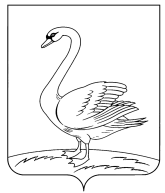 П О С Т А Н О В Л Е Н И ЕАДМИНИСТРАЦИИ ЛЕБЕДЯНСКОГО МУНИЦИПАЛЬНОГО РАЙОНА ЛИПЕЦКОЙ ОБЛАСТИ РОССИЙСКОЙ ФЕДЕРАЦИИП О С Т А Н О В Л Е Н И ЕАДМИНИСТРАЦИИ ЛЕБЕДЯНСКОГО МУНИЦИПАЛЬНОГО РАЙОНА ЛИПЕЦКОЙ ОБЛАСТИ РОССИЙСКОЙ ФЕДЕРАЦИИП О С Т А Н О В Л Е Н И ЕАДМИНИСТРАЦИИ ЛЕБЕДЯНСКОГО МУНИЦИПАЛЬНОГО РАЙОНА ЛИПЕЦКОЙ ОБЛАСТИ РОССИЙСКОЙ ФЕДЕРАЦИИП О С Т А Н О В Л Е Н И ЕАДМИНИСТРАЦИИ ЛЕБЕДЯНСКОГО МУНИЦИПАЛЬНОГО РАЙОНА ЛИПЕЦКОЙ ОБЛАСТИ РОССИЙСКОЙ ФЕДЕРАЦИИ 13.11.2018 13.11.2018г. Лебедянь№ 733Ответственный исполнительОтдел экономического прогнозирования, инвестиций и инновационной деятельности администрации Лебедянского муниципального районаСоисполнителиСроки и этапы реализации муниципальной программы2014 - 2024 годыПодпрограммы1. "Развитие малого и среднего предпринимательства в Лебедянском муниципальном районе на 2014 - 2024 годы".2. "Развитие торговли Лебедянского муниципального района на 2014 - 2024 годы"Цель муниципальной программыОбеспечение устойчивого роста экономики района путем создания условий для развития малого и среднего бизнеса, потребительского рынкаИндикаторы цели- Темп роста объема инвестиций в основной капитал (по полному кругу организаций),%;- темп роста среднемесячной заработной платы по району,%Задачи муниципальной программы1. Создание благоприятных условий для эффективного развития субъектов малого и среднего бизнеса2. Повышение качества обслуживания сельского населения и создание благоприятной условий для развития розничной торговли и бытового обслуживания в сельской местностиПоказатели задачПоказатель 1 задачи 1:- количество субъектов малого бизнеса на 1000 жителей;Показатель 2 задачи 1:- темп роста объема заготовительной продукции,%; - процент охвата сельских населенных пунктов района услугами пассажирского транспорта по социально значимым маршрутам,%.Показатель 1 задачи 2:- тем роста оборота розничной торговли, %;Показатель 2 задачи 2:- темп роста объемов бытовых услуг, %;Объемы финансирования за счет средств районного бюджета всего, в том числе по годам реализации муниципальной программыОбъемы финансирования составляют расходы, связанные с реализацией мероприятий, финансируемых за счет средств районного бюджета, а также за счет средств федерального и областного бюджетов на условиях софинансирования всего 99179 тыс.руб., в том числе по годам: 2014 год - 10032,8 тыс. руб.;2015 год - 10357,1 тыс. руб.;2016 год - 11747,9 тыс. руб.;2017 год – 8562,9 тыс. руб.;2018 год – 7544,7 тыс. руб.;2019 год – 8668,1 тыс. руб.;2020 год -  8453,1 тыс. руб;2021 год – 8453,1 тыс.руб.;2022 год – 8453,1 тыс.руб.;2023 год – 8453,1 тыс.руб.;2024 год – 8453,1 тыс.руб.;Объемы финансирования Программы ежегодно уточняются при формировании районного бюджета на очередной финансовый год и плановый периодОжидаемые результаты реализации муниципальной программыМуниципальная поддержка дает возможность юридическим лицам и индивидуальным предпринимателям стабильно осуществлять свою деятельность, что оказывает положительное влияние на эффективное развитие экономики района.Предоставление муниципальной поддержки положительно влияет на улучшение социально-экономических показателей, характеризующих экономическую, бюджетную и социальную эффективность развития малого и среднего предпринимательства, положительную динамику развития потребительского рынка района.Nп/пНаименование целей, индикаторов, задач, показателей, подпрограмм, основных мероприятийОтветственный исполнитель, соисполнительЕдиница измеренияЗначения индикаторов и показателейЗначения индикаторов и показателейЗначения индикаторов и показателейЗначения индикаторов и показателейЗначения индикаторов и показателейЗначения индикаторов и показателейЗначения индикаторов и показателейЗначения индикаторов и показателейЗначения индикаторов и показателейЗначения индикаторов и показателейЗначения индикаторов и показателейЗначения индикаторов и показателейNп/пНаименование целей, индикаторов, задач, показателей, подпрограмм, основных мероприятийОтветственный исполнитель, соисполнительЕдиница измерения2013 год (базовый период)2014 год2015 год2016 год2017 год2018 год2019 год2020 год2021год2022год2023год2024год123456789101112131415161.Цель муниципальной программы:Обеспечение устойчивого роста экономики района путем создания условий для развития малого и среднего бизнеса, потребительского рынка и сферы услугЦель муниципальной программы:Обеспечение устойчивого роста экономики района путем создания условий для развития малого и среднего бизнеса, потребительского рынка и сферы услугЦель муниципальной программы:Обеспечение устойчивого роста экономики района путем создания условий для развития малого и среднего бизнеса, потребительского рынка и сферы услугЦель муниципальной программы:Обеспечение устойчивого роста экономики района путем создания условий для развития малого и среднего бизнеса, потребительского рынка и сферы услугЦель муниципальной программы:Обеспечение устойчивого роста экономики района путем создания условий для развития малого и среднего бизнеса, потребительского рынка и сферы услугЦель муниципальной программы:Обеспечение устойчивого роста экономики района путем создания условий для развития малого и среднего бизнеса, потребительского рынка и сферы услугЦель муниципальной программы:Обеспечение устойчивого роста экономики района путем создания условий для развития малого и среднего бизнеса, потребительского рынка и сферы услугЦель муниципальной программы:Обеспечение устойчивого роста экономики района путем создания условий для развития малого и среднего бизнеса, потребительского рынка и сферы услугЦель муниципальной программы:Обеспечение устойчивого роста экономики района путем создания условий для развития малого и среднего бизнеса, потребительского рынка и сферы услугЦель муниципальной программы:Обеспечение устойчивого роста экономики района путем создания условий для развития малого и среднего бизнеса, потребительского рынка и сферы услугЦель муниципальной программы:Обеспечение устойчивого роста экономики района путем создания условий для развития малого и среднего бизнеса, потребительского рынка и сферы услугЦель муниципальной программы:Обеспечение устойчивого роста экономики района путем создания условий для развития малого и среднего бизнеса, потребительского рынка и сферы услугЦель муниципальной программы:Обеспечение устойчивого роста экономики района путем создания условий для развития малого и среднего бизнеса, потребительского рынка и сферы услугЦель муниципальной программы:Обеспечение устойчивого роста экономики района путем создания условий для развития малого и среднего бизнеса, потребительского рынка и сферы услугЦель муниципальной программы:Обеспечение устойчивого роста экономики района путем создания условий для развития малого и среднего бизнеса, потребительского рынка и сферы услуг1.1.Индикатор 1- темп роста объема инвестиций в основной капитал (по полному кругу организаций), %Отдел экономического прогнозирования, инвестиций и инновационной деятельности%100,1100,2100,3100,4100,5100,8101,3101,5101,5101,5101,5101,51.2.Индикатор 2- темп роста среднемесячной заработной платы по району, %Отдел экономического прогнозирования, инвестиций и инновационной деятельности%100,8100,9101,2101,3101,4101,5101,7102,01021021021022.Задача 1 муниципальной программыСоздание благоприятных условий для эффективного развития субъектов малого и среднего бизнесаЗадача 1 муниципальной программыСоздание благоприятных условий для эффективного развития субъектов малого и среднего бизнесаЗадача 1 муниципальной программыСоздание благоприятных условий для эффективного развития субъектов малого и среднего бизнесаЗадача 1 муниципальной программыСоздание благоприятных условий для эффективного развития субъектов малого и среднего бизнесаЗадача 1 муниципальной программыСоздание благоприятных условий для эффективного развития субъектов малого и среднего бизнесаЗадача 1 муниципальной программыСоздание благоприятных условий для эффективного развития субъектов малого и среднего бизнесаЗадача 1 муниципальной программыСоздание благоприятных условий для эффективного развития субъектов малого и среднего бизнесаЗадача 1 муниципальной программыСоздание благоприятных условий для эффективного развития субъектов малого и среднего бизнесаЗадача 1 муниципальной программыСоздание благоприятных условий для эффективного развития субъектов малого и среднего бизнесаЗадача 1 муниципальной программыСоздание благоприятных условий для эффективного развития субъектов малого и среднего бизнесаЗадача 1 муниципальной программыСоздание благоприятных условий для эффективного развития субъектов малого и среднего бизнесаЗадача 1 муниципальной программыСоздание благоприятных условий для эффективного развития субъектов малого и среднего бизнесаЗадача 1 муниципальной программыСоздание благоприятных условий для эффективного развития субъектов малого и среднего бизнесаЗадача 1 муниципальной программыСоздание благоприятных условий для эффективного развития субъектов малого и среднего бизнесаЗадача 1 муниципальной программыСоздание благоприятных условий для эффективного развития субъектов малого и среднего бизнеса2.1.Показатель 1 задачи 1 муниципальной программКоличество субъектов малого бизнеса на 1000 жителейОтдел экономического прогнозирования, инвестиций и инновационной деятельностиед.33,934,234,634,935,335,736,136,536,937,337,838,22.2.Показатель 2 задачи 1 муниципальной программы:Темп роста объемов заготовительной продукции, %Отдел экономического прогнозирования, инвестиций и инновационной деятельности%1011021041081101101101101101101101102.3.Показатель 3 задачи 1 муниципальной программыДоля продукции, закупленной у личных подсобных хозяйствОтдел экономического прогнозирования, инвестиций и инновационной деятельности%7575808080818282838484842.4.Показатель 4 задачи 1 муниципальной программыПроцент охвата сельских населенных пунктов района услугами пассажирского транспорта по социально значимым маршрутам, %Отдел экономического прогнозирования, инвестиций и инновационной деятельности%9393939393939393939393933.Подпрограмма 1"Развитие малого и среднего предпринимательства в Лебедянском муниципальном районе на 2014 - 2024 годы"Подпрограмма 1"Развитие малого и среднего предпринимательства в Лебедянском муниципальном районе на 2014 - 2024 годы"Подпрограмма 1"Развитие малого и среднего предпринимательства в Лебедянском муниципальном районе на 2014 - 2024 годы"Подпрограмма 1"Развитие малого и среднего предпринимательства в Лебедянском муниципальном районе на 2014 - 2024 годы"Подпрограмма 1"Развитие малого и среднего предпринимательства в Лебедянском муниципальном районе на 2014 - 2024 годы"Подпрограмма 1"Развитие малого и среднего предпринимательства в Лебедянском муниципальном районе на 2014 - 2024 годы"Подпрограмма 1"Развитие малого и среднего предпринимательства в Лебедянском муниципальном районе на 2014 - 2024 годы"Подпрограмма 1"Развитие малого и среднего предпринимательства в Лебедянском муниципальном районе на 2014 - 2024 годы"Подпрограмма 1"Развитие малого и среднего предпринимательства в Лебедянском муниципальном районе на 2014 - 2024 годы"Подпрограмма 1"Развитие малого и среднего предпринимательства в Лебедянском муниципальном районе на 2014 - 2024 годы"Подпрограмма 1"Развитие малого и среднего предпринимательства в Лебедянском муниципальном районе на 2014 - 2024 годы"Подпрограмма 1"Развитие малого и среднего предпринимательства в Лебедянском муниципальном районе на 2014 - 2024 годы"Подпрограмма 1"Развитие малого и среднего предпринимательства в Лебедянском муниципальном районе на 2014 - 2024 годы"Подпрограмма 1"Развитие малого и среднего предпринимательства в Лебедянском муниципальном районе на 2014 - 2024 годы"Подпрограмма 1"Развитие малого и среднего предпринимательства в Лебедянском муниципальном районе на 2014 - 2024 годы"3.1.Задача 1 подпрограммы 1Создание благоприятных условий для ведения предпринимательской   деятельности Задача 1 подпрограммы 1Создание благоприятных условий для ведения предпринимательской   деятельности Задача 1 подпрограммы 1Создание благоприятных условий для ведения предпринимательской   деятельности Задача 1 подпрограммы 1Создание благоприятных условий для ведения предпринимательской   деятельности Задача 1 подпрограммы 1Создание благоприятных условий для ведения предпринимательской   деятельности Задача 1 подпрограммы 1Создание благоприятных условий для ведения предпринимательской   деятельности Задача 1 подпрограммы 1Создание благоприятных условий для ведения предпринимательской   деятельности Задача 1 подпрограммы 1Создание благоприятных условий для ведения предпринимательской   деятельности Задача 1 подпрограммы 1Создание благоприятных условий для ведения предпринимательской   деятельности Задача 1 подпрограммы 1Создание благоприятных условий для ведения предпринимательской   деятельности Задача 1 подпрограммы 1Создание благоприятных условий для ведения предпринимательской   деятельности Задача 1 подпрограммы 1Создание благоприятных условий для ведения предпринимательской   деятельности Задача 1 подпрограммы 1Создание благоприятных условий для ведения предпринимательской   деятельности Задача 1 подпрограммы 1Создание благоприятных условий для ведения предпринимательской   деятельности Задача 1 подпрограммы 1Создание благоприятных условий для ведения предпринимательской   деятельности 3.1.1.Показатель 1 задачи 2 подпрограммы 1Количество начинающих субъектов малого и среднего предпринимательства, получивших поддержкуОтдел экономического прогнозирования, инвестиций и инновационной деятельностиед.12734439999993.1.2.Основное мероприятие задачи 2 подпрограммы 1Предоставление субсидий начинающим субъектам малого предпринимательства (индивидуальным предпринимателям в возрасте до 30 лет включительно и юридическим лицам, в уставном капитале (паевом фонде) которых доля, принадлежащая лицам в возрасте до 30 лет включительно, составляет не менее 50 процентов) на возмещение затрат по организации и развитию собственного дела (тыс. руб.)Отдел экономического прогнозирования, инвестиций и инновационной деятельноститыс. руб.3602100895,51119,6000000003.1.3.Предоставление субсидий начинающим субъектам малого предпринимательства (за исключением производственных кооперативов и крестьянских (фермерских) хозяйств) на возмещение затрат по организации и развитию собственного делатыс. руб.00001162,19008108108108108108103.2.Задача 2 подпрограммы 1Содействие в организации эффективной практической деятельности сельскохозяйственным потребительским кооперативам, в том числе кредитнымЗадача 2 подпрограммы 1Содействие в организации эффективной практической деятельности сельскохозяйственным потребительским кооперативам, в том числе кредитнымЗадача 2 подпрограммы 1Содействие в организации эффективной практической деятельности сельскохозяйственным потребительским кооперативам, в том числе кредитнымЗадача 2 подпрограммы 1Содействие в организации эффективной практической деятельности сельскохозяйственным потребительским кооперативам, в том числе кредитнымЗадача 2 подпрограммы 1Содействие в организации эффективной практической деятельности сельскохозяйственным потребительским кооперативам, в том числе кредитнымЗадача 2 подпрограммы 1Содействие в организации эффективной практической деятельности сельскохозяйственным потребительским кооперативам, в том числе кредитнымЗадача 2 подпрограммы 1Содействие в организации эффективной практической деятельности сельскохозяйственным потребительским кооперативам, в том числе кредитнымЗадача 2 подпрограммы 1Содействие в организации эффективной практической деятельности сельскохозяйственным потребительским кооперативам, в том числе кредитнымЗадача 2 подпрограммы 1Содействие в организации эффективной практической деятельности сельскохозяйственным потребительским кооперативам, в том числе кредитнымЗадача 2 подпрограммы 1Содействие в организации эффективной практической деятельности сельскохозяйственным потребительским кооперативам, в том числе кредитнымЗадача 2 подпрограммы 1Содействие в организации эффективной практической деятельности сельскохозяйственным потребительским кооперативам, в том числе кредитнымЗадача 2 подпрограммы 1Содействие в организации эффективной практической деятельности сельскохозяйственным потребительским кооперативам, в том числе кредитнымЗадача 2 подпрограммы 1Содействие в организации эффективной практической деятельности сельскохозяйственным потребительским кооперативам, в том числе кредитнымЗадача 2 подпрограммы 1Содействие в организации эффективной практической деятельности сельскохозяйственным потребительским кооперативам, в том числе кредитнымЗадача 2 подпрограммы 1Содействие в организации эффективной практической деятельности сельскохозяйственным потребительским кооперативам, в том числе кредитным3.2.1.Показатель 1 задачи 3 подпрограммы 1Количество сельскохозяйственных потребительских кооперативов, получивших поддержкуОтдел экономического прогнозирования, инвестиций и инновационной деятельностиед.1715161720202020202020203.2.2.Основное мероприятие 1 задачи 3 подпрограммы 1(тыс. руб.)Предоставление субсидий сельскохозяйственным кредитным потребительским кооперативам второго уровня для формирования собственных средств кооператива с целью пополнения фонда финансовой взаимопомощи для поддержки осуществления предпринимательской деятельности субъектов малого и среднего предпринимательства и сельскохозяйственной деятельности граждан, ведущих личное подсобное хозяйствоОтдел экономического прогнозирования, инвестиций и инновационной деятельноститыс. руб.65,01200,114163500715,9150,01515151515153.2.3.Основное мероприятие 2 задачи 3 подпрограммы 1Предоставление субсидий сельскохозяйственным кредитным потребительским кооперативам на возмещение части затрат по обслуживанию расчетного счета в банках (тыс. руб.)Отдел экономического прогнозирования, инвестиций и инновационной деятельноститыс. руб.---52,317,42,244,144,144,144,144,144,13.2.4.Основное мероприятие 7Предоставление субсидии сельскохозяйственным кредитным потребительским кооперативам на возмещение части затрат по вступлению кооперативов в саморегулируемую организацию (СРО)Отдел экономического прогнозирования, инвестиций и инновационной деятельноститыс. руб.3434343434343.3.Задача 3 подпрограммы 1Создание условий для развития заготовительной деятельностиЗадача 3 подпрограммы 1Создание условий для развития заготовительной деятельностиЗадача 3 подпрограммы 1Создание условий для развития заготовительной деятельностиЗадача 3 подпрограммы 1Создание условий для развития заготовительной деятельностиЗадача 3 подпрограммы 1Создание условий для развития заготовительной деятельностиЗадача 3 подпрограммы 1Создание условий для развития заготовительной деятельностиЗадача 3 подпрограммы 1Создание условий для развития заготовительной деятельностиЗадача 3 подпрограммы 1Создание условий для развития заготовительной деятельностиЗадача 3 подпрограммы 1Создание условий для развития заготовительной деятельностиЗадача 3 подпрограммы 1Создание условий для развития заготовительной деятельностиЗадача 3 подпрограммы 1Создание условий для развития заготовительной деятельностиЗадача 3 подпрограммы 1Создание условий для развития заготовительной деятельностиЗадача 3 подпрограммы 1Создание условий для развития заготовительной деятельностиЗадача 3 подпрограммы 1Создание условий для развития заготовительной деятельностиЗадача 3 подпрограммы 1Создание условий для развития заготовительной деятельности3.3.1.Показатель 1 задачи 4 подпрограммы 1Количество заготовительных организаций, получивших поддержкуОтдел экономического прогнозирования, инвестиций и инновационной деятельностиед.1000008888883.3.2.Основное мероприятие 1 задачи 4 подпрограммы 1Предоставление субсидии на возмещение части затрат на приобретение в текущем году основного технологического, холодильного, грузоподъемного, транспортирующего и погрузочно-разгрузочного оборудования, не находившегося в эксплуатации, для осуществления заготовительной деятельности, хранения, транспортирования и первичной переработки сельскохозяйственной продукции, включая машины и оборудование для обработки и разделки туш, мойки, калибровки, сортировки, просеивания, очистки, резки сельскохозяйственной продукции, цистерны для перевозки молока, сепараторы-нормализаторы, охладители и пастеризаторы молока, а также приборы для контроля качества закупаемой сельскохозяйственной продукцииОтдел экономического прогнозирования, инвестиций и инновационной деятельноститыс. руб.----001431431431431431433.3.3.Основное мероприятие 2 задачи 4 подпрограммы 1Предоставление субсидии на возмещение части затрат на приобретение в текущем году не находившегося в эксплуатации грузового автотранспорта, в том числе специализированного (для закупки, транспортировки и (или) розничной продажи сельскохозяйственного сырья и продукции), и (или) технологического, и (или) холодильного оборудования для установки в немОтдел экономического прогнозирования, инвестиций и инновационной деятельноститыс. руб.----001001001001001001003.3.4.Основное мероприятие 3 задачи 4 подпрограммы 1Предоставление субсидии на возмещение части затрат по уплате процентов по кредитам, полученным с 2016 года в кредитных организациях для осуществления заготовительной деятельности и (или) первичной переработки сельскохозяйственной продукции, в том числе на строительство, ремонт, реконструкцию зданий, строений, помещений, приобретение оборудования, пополнение оборотных средств, в размере процентной ставки за пользование кредитом, установленной в кредитном договоре по основному долгу, но не выше ключевой ставки Центрального банка Российской Федерации, на момент заключения кредитного договора по основному долгу без начисленных на него пени и штрафовОтдел экономического прогнозирования, инвестиций и инновационной деятельноститыс. руб.----004,54,54,54,54,54,53.3.5.Основное мероприятие 4 задачи 4 подпрограммы 1Предоставление субсидии на возмещение части затрат по уплате аренды за наем в текущем году складских помещений для длительного хранения картофеля, овощей и плодов, закупленных у личных подсобных хозяйств Липецкой областиОтдел экономического прогнозирования, инвестиций и инновационной деятельноститыс. руб.----001421421421421421423.3.6.Основное мероприятие 5 задачи 4 подпрограммы 1Предоставление субсидии на возмещение части затрат на приобретение в текущем году упаковочных материалов и тары, не находившихся в эксплуатации, для осуществления заготовительной деятельности и реализации сельскохозяйственной продукцииОтдел экономического прогнозирования, инвестиций и инновационной деятельноститыс. руб.----001010101010103.3.7.Основное мероприятие 6 задачи 4 подпрограммы 1Предоставление субсидии на возмещение части затрат на приобретение в текущем году автомобильного топлива для закупки сельскохозяйственной продукции у личных подсобных хозяйств Липецкой области в населенных пунктах, расположенных далее 2 км от районного центраОтдел экономического прогнозирования, инвестиций и инновационной деятельноститыс. руб.----005555553.3.8.Основное мероприятие 7 задачи 4 подпрограммы 1Предоставление субсидии на возмещение части затрат по оплате стоимости перевозки сельскохозяйственной продукции, закупленной у личных подсобных хозяйств Липецкой области, в текущем году специализированным автомобильным транспортом грузоподъемностью свыше 5 тонн за пределы регионаОтдел экономического прогнозирования, инвестиций и инновационной деятельноститыс. руб.----002626262626263.3.9.Основное мероприятие 8 задачи 4 подпрограммы 1Предоставление субсидии на возмещение части затрат на приобретение и установку в текущем году специализированных торговых павильонов, не находившихся ранее в эксплуатации, по продаже плодоовощной продукции на территории Липецкой области, включая работы, связанные с подведением воды, канализации и электросетейОтдел экономического прогнозирования, инвестиций и инновационной деятельноститыс. руб.----002222222222223.4.Задача 4 подпрограммы 1Оказание финансовой поддержки безработным гражданам по созданию субъектов малого бизнесаЗадача 4 подпрограммы 1Оказание финансовой поддержки безработным гражданам по созданию субъектов малого бизнесаЗадача 4 подпрограммы 1Оказание финансовой поддержки безработным гражданам по созданию субъектов малого бизнесаЗадача 4 подпрограммы 1Оказание финансовой поддержки безработным гражданам по созданию субъектов малого бизнесаЗадача 4 подпрограммы 1Оказание финансовой поддержки безработным гражданам по созданию субъектов малого бизнесаЗадача 4 подпрограммы 1Оказание финансовой поддержки безработным гражданам по созданию субъектов малого бизнесаЗадача 4 подпрограммы 1Оказание финансовой поддержки безработным гражданам по созданию субъектов малого бизнесаЗадача 4 подпрограммы 1Оказание финансовой поддержки безработным гражданам по созданию субъектов малого бизнесаЗадача 4 подпрограммы 1Оказание финансовой поддержки безработным гражданам по созданию субъектов малого бизнесаЗадача 4 подпрограммы 1Оказание финансовой поддержки безработным гражданам по созданию субъектов малого бизнесаЗадача 4 подпрограммы 1Оказание финансовой поддержки безработным гражданам по созданию субъектов малого бизнесаЗадача 4 подпрограммы 1Оказание финансовой поддержки безработным гражданам по созданию субъектов малого бизнесаЗадача 4 подпрограммы 1Оказание финансовой поддержки безработным гражданам по созданию субъектов малого бизнесаЗадача 4 подпрограммы 1Оказание финансовой поддержки безработным гражданам по созданию субъектов малого бизнесаЗадача 4 подпрограммы 1Оказание финансовой поддержки безработным гражданам по созданию субъектов малого бизнеса3.4.1.Показатель 1 задачи 5 подпрограммы 1Количество безработных граждан, получивших поддержкуОтдел экономического прогнозирования, инвестиций и инновационнойед.1111000000003.4.2.Основное мероприятие 1 задачи 5 подпрограммы 1Предоставление субсидий на возмещение затрат по созданию субъектов малого предпринимательства (вновь зарегистрированных и действующих менее одного года индивидуальных предпринимателей из числа зарегистрированных безработных и малых предприятий, включая потребительские кооперативы, в уставном капитале которых доля, принадлежащая зарегистрированным безработным, составляет не менее 50 процентов)Отдел экономического прогнозирования, инвестиций и инновационной деятельноститыс. руб.30300300275,2000000003.5.Задача 5 подпрограммы 1Оказание финансовой поддержки субъектам малого и среднего бизнеса, осуществляющим пассажирские перевозки по социально значимым маршрутамЗадача 5 подпрограммы 1Оказание финансовой поддержки субъектам малого и среднего бизнеса, осуществляющим пассажирские перевозки по социально значимым маршрутамЗадача 5 подпрограммы 1Оказание финансовой поддержки субъектам малого и среднего бизнеса, осуществляющим пассажирские перевозки по социально значимым маршрутамЗадача 5 подпрограммы 1Оказание финансовой поддержки субъектам малого и среднего бизнеса, осуществляющим пассажирские перевозки по социально значимым маршрутамЗадача 5 подпрограммы 1Оказание финансовой поддержки субъектам малого и среднего бизнеса, осуществляющим пассажирские перевозки по социально значимым маршрутамЗадача 5 подпрограммы 1Оказание финансовой поддержки субъектам малого и среднего бизнеса, осуществляющим пассажирские перевозки по социально значимым маршрутамЗадача 5 подпрограммы 1Оказание финансовой поддержки субъектам малого и среднего бизнеса, осуществляющим пассажирские перевозки по социально значимым маршрутамЗадача 5 подпрограммы 1Оказание финансовой поддержки субъектам малого и среднего бизнеса, осуществляющим пассажирские перевозки по социально значимым маршрутамЗадача 5 подпрограммы 1Оказание финансовой поддержки субъектам малого и среднего бизнеса, осуществляющим пассажирские перевозки по социально значимым маршрутамЗадача 5 подпрограммы 1Оказание финансовой поддержки субъектам малого и среднего бизнеса, осуществляющим пассажирские перевозки по социально значимым маршрутамЗадача 5 подпрограммы 1Оказание финансовой поддержки субъектам малого и среднего бизнеса, осуществляющим пассажирские перевозки по социально значимым маршрутамЗадача 5 подпрограммы 1Оказание финансовой поддержки субъектам малого и среднего бизнеса, осуществляющим пассажирские перевозки по социально значимым маршрутамЗадача 5 подпрограммы 1Оказание финансовой поддержки субъектам малого и среднего бизнеса, осуществляющим пассажирские перевозки по социально значимым маршрутамЗадача 5 подпрограммы 1Оказание финансовой поддержки субъектам малого и среднего бизнеса, осуществляющим пассажирские перевозки по социально значимым маршрутамЗадача 5 подпрограммы 1Оказание финансовой поддержки субъектам малого и среднего бизнеса, осуществляющим пассажирские перевозки по социально значимым маршрутам3.5.1.Показатель 1 задачи 6 подпрограммы 1Количество субъектов малого и среднего бизнеса, осуществляющих пассажирские перевозки по социально значимым маршрутам, получивших поддержкуОтдел экономического прогнозирования, инвестиций и инновационной деятельностиед.1111111111113.5.2.Основное мероприятие 1 задачи 6 подпрограммы 1Предоставление субсидий на компенсацию выпадающих доходов, возникающих вследствие регулирования тарифов на перевозку пассажиров автомобильным транспортом общего пользования по территории Лебедянского муниципального районаОтдел экономического прогнозирования, инвестиций и инновационной деятельноститыс. руб.570057006640,76000600060006610661066106610661066104.Задача 2 муниципальной программыПовышение качества обслуживания и создание благоприятной среды для развития розничной торговли и бытового обслуживания в сельской местностиЗадача 2 муниципальной программыПовышение качества обслуживания и создание благоприятной среды для развития розничной торговли и бытового обслуживания в сельской местностиЗадача 2 муниципальной программыПовышение качества обслуживания и создание благоприятной среды для развития розничной торговли и бытового обслуживания в сельской местностиЗадача 2 муниципальной программыПовышение качества обслуживания и создание благоприятной среды для развития розничной торговли и бытового обслуживания в сельской местностиЗадача 2 муниципальной программыПовышение качества обслуживания и создание благоприятной среды для развития розничной торговли и бытового обслуживания в сельской местностиЗадача 2 муниципальной программыПовышение качества обслуживания и создание благоприятной среды для развития розничной торговли и бытового обслуживания в сельской местностиЗадача 2 муниципальной программыПовышение качества обслуживания и создание благоприятной среды для развития розничной торговли и бытового обслуживания в сельской местностиЗадача 2 муниципальной программыПовышение качества обслуживания и создание благоприятной среды для развития розничной торговли и бытового обслуживания в сельской местностиЗадача 2 муниципальной программыПовышение качества обслуживания и создание благоприятной среды для развития розничной торговли и бытового обслуживания в сельской местностиЗадача 2 муниципальной программыПовышение качества обслуживания и создание благоприятной среды для развития розничной торговли и бытового обслуживания в сельской местностиЗадача 2 муниципальной программыПовышение качества обслуживания и создание благоприятной среды для развития розничной торговли и бытового обслуживания в сельской местностиЗадача 2 муниципальной программыПовышение качества обслуживания и создание благоприятной среды для развития розничной торговли и бытового обслуживания в сельской местностиЗадача 2 муниципальной программыПовышение качества обслуживания и создание благоприятной среды для развития розничной торговли и бытового обслуживания в сельской местностиЗадача 2 муниципальной программыПовышение качества обслуживания и создание благоприятной среды для развития розничной торговли и бытового обслуживания в сельской местностиЗадача 2 муниципальной программыПовышение качества обслуживания и создание благоприятной среды для развития розничной торговли и бытового обслуживания в сельской местности4.1.Показатель 1 задачи 2 муниципальной программыТемп роста объема оборота розничной торговли по Лебедянскому району в сопоставимых ценах (%)Отдел экономического прогнозирования, инвестиций и инновационной деятельности%108,2108,4108,6101,0101,5102,0102,5102,7103103,51041044.2.Показатель 3 задачи 2 муниципальной программыТемп роста объема бытовых услуг Лебедянскому району в сопоставимых ценах (%)Отдел экономического прогнозирования, инвестиций и инновационной деятельности%103103103103,5104104,1104,3104,5104,71051051055.Подпрограмма 2"Развитие торговли Лебедянского муниципального района на 2014 - 2020 годы"Подпрограмма 2"Развитие торговли Лебедянского муниципального района на 2014 - 2020 годы"Подпрограмма 2"Развитие торговли Лебедянского муниципального района на 2014 - 2020 годы"Подпрограмма 2"Развитие торговли Лебедянского муниципального района на 2014 - 2020 годы"Подпрограмма 2"Развитие торговли Лебедянского муниципального района на 2014 - 2020 годы"Подпрограмма 2"Развитие торговли Лебедянского муниципального района на 2014 - 2020 годы"Подпрограмма 2"Развитие торговли Лебедянского муниципального района на 2014 - 2020 годы"Подпрограмма 2"Развитие торговли Лебедянского муниципального района на 2014 - 2020 годы"Подпрограмма 2"Развитие торговли Лебедянского муниципального района на 2014 - 2020 годы"Подпрограмма 2"Развитие торговли Лебедянского муниципального района на 2014 - 2020 годы"Подпрограмма 2"Развитие торговли Лебедянского муниципального района на 2014 - 2020 годы"Подпрограмма 2"Развитие торговли Лебедянского муниципального района на 2014 - 2020 годы"Подпрограмма 2"Развитие торговли Лебедянского муниципального района на 2014 - 2020 годы"Подпрограмма 2"Развитие торговли Лебедянского муниципального района на 2014 - 2020 годы"Подпрограмма 2"Развитие торговли Лебедянского муниципального района на 2014 - 2020 годы"5.1.Задача 1 подпрограммы 2Обеспечение условий по доставке товаров и услуг в отдаленные, малонаселенные сельские населенные пунктыЗадача 1 подпрограммы 2Обеспечение условий по доставке товаров и услуг в отдаленные, малонаселенные сельские населенные пунктыЗадача 1 подпрограммы 2Обеспечение условий по доставке товаров и услуг в отдаленные, малонаселенные сельские населенные пунктыЗадача 1 подпрограммы 2Обеспечение условий по доставке товаров и услуг в отдаленные, малонаселенные сельские населенные пунктыЗадача 1 подпрограммы 2Обеспечение условий по доставке товаров и услуг в отдаленные, малонаселенные сельские населенные пунктыЗадача 1 подпрограммы 2Обеспечение условий по доставке товаров и услуг в отдаленные, малонаселенные сельские населенные пунктыЗадача 1 подпрограммы 2Обеспечение условий по доставке товаров и услуг в отдаленные, малонаселенные сельские населенные пунктыЗадача 1 подпрограммы 2Обеспечение условий по доставке товаров и услуг в отдаленные, малонаселенные сельские населенные пунктыЗадача 1 подпрограммы 2Обеспечение условий по доставке товаров и услуг в отдаленные, малонаселенные сельские населенные пунктыЗадача 1 подпрограммы 2Обеспечение условий по доставке товаров и услуг в отдаленные, малонаселенные сельские населенные пунктыЗадача 1 подпрограммы 2Обеспечение условий по доставке товаров и услуг в отдаленные, малонаселенные сельские населенные пунктыЗадача 1 подпрограммы 2Обеспечение условий по доставке товаров и услуг в отдаленные, малонаселенные сельские населенные пунктыЗадача 1 подпрограммы 2Обеспечение условий по доставке товаров и услуг в отдаленные, малонаселенные сельские населенные пунктыЗадача 1 подпрограммы 2Обеспечение условий по доставке товаров и услуг в отдаленные, малонаселенные сельские населенные пунктыЗадача 1 подпрограммы 2Обеспечение условий по доставке товаров и услуг в отдаленные, малонаселенные сельские населенные пункты5.1.1.Показатель 1 задачи 1 подпрограммы 2Количество хозяйствующих субъектов, получивших поддержкуОтдел экономического прогнозирования, инвестиций и инновационной деятельностиед.2222222222225.1.2.Основное мероприятие 1 задачи 1 подпрограммы 2Предоставление субсидий на компенсацию затрат, связанных с приобретением автомобильного топлива:- на организацию развозной торговли в сельских населенных пунктах, не имеющих стационарных торговых объектов и (или) имеющих стационарные торговые объекты, в которых радиус пешеходной доступности до стационарного торгового объекта превышает 2 километра;- на сбор и доставку заказов сельского населения при оказании бытовых услуг;- для доставки товаров народного потребления, в том числе хлеба и хлебобулочных изделий, в стационарные торговые объекты, расположенные в населенных пунктах с численностью проживающего населения не более 100 человекОтдел экономического прогнозирования, инвестиций и инновационной деятельноститыс. руб.123,6732,7750,4800,8667,5492,59090909090905.2.Задача 2 подпрограммы 2Определение и реализация комплекса мер, направленных на повышение качества и культуры торгового сервиса для сельского населения районаЗадача 2 подпрограммы 2Определение и реализация комплекса мер, направленных на повышение качества и культуры торгового сервиса для сельского населения районаЗадача 2 подпрограммы 2Определение и реализация комплекса мер, направленных на повышение качества и культуры торгового сервиса для сельского населения районаЗадача 2 подпрограммы 2Определение и реализация комплекса мер, направленных на повышение качества и культуры торгового сервиса для сельского населения районаЗадача 2 подпрограммы 2Определение и реализация комплекса мер, направленных на повышение качества и культуры торгового сервиса для сельского населения районаЗадача 2 подпрограммы 2Определение и реализация комплекса мер, направленных на повышение качества и культуры торгового сервиса для сельского населения районаЗадача 2 подпрограммы 2Определение и реализация комплекса мер, направленных на повышение качества и культуры торгового сервиса для сельского населения районаЗадача 2 подпрограммы 2Определение и реализация комплекса мер, направленных на повышение качества и культуры торгового сервиса для сельского населения районаЗадача 2 подпрограммы 2Определение и реализация комплекса мер, направленных на повышение качества и культуры торгового сервиса для сельского населения районаЗадача 2 подпрограммы 2Определение и реализация комплекса мер, направленных на повышение качества и культуры торгового сервиса для сельского населения районаЗадача 2 подпрограммы 2Определение и реализация комплекса мер, направленных на повышение качества и культуры торгового сервиса для сельского населения района5.2.1.Показатель 1 задачи 2 подпрограммы 2Количество хозяйствующих субъектов, получивших поддержку на приобретение специализированного автотранспортаОтдел экономического прогнозирования, инвестиций и инновационной деятельностиед.1-1-001111115.2.2.Основное мероприятие 1 задачи 2 подпрограммы 2:Предоставление субсидий на компенсацию затрат на приобретение в текущем году грузового специализированного автотранспорта, не находившегося в эксплуатации, - автолавок (автомобилей, оборудованных для организации развозной торговли с них), автофургонов (автомобилей, предназначенных для перевозки принятых от населения заказов на бытовые услуги и доставки выездных бригад)Отдел экономического прогнозирования, инвестиций и инновационной деятельноститыс. руб.--354,5-004302152152152152155.2.3.Показатель 3 задачи 2 подпрограммы 2Количество хозяйствующих субъектов, получивших поддержку на приобретение оборудованияОтдел экономического прогнозирования, инвестиций и инновационной деятельностиед.---002222225.2.4.Основное мероприятие 2 задачи 2 подпрограммы 2Предоставление субсидий на компенсацию затрат:- на приобретение в текущем году оборудования для учета объема оборота алкогольной продукции, оснащенного техническими средствами фиксации и передачи информации об объеме оборота алкогольной продукции в единую государственную автоматизированную информационную систему, не находившегося в эксплуатации, для предприятий розничной торговли, расположенных в населенных пунктах с численностью проживающего населения не более 300 человек;- на приобретение в текущем году торгового и холодильного оборудования, не находившегося в эксплуатации, для специализированных торговых предприятий по продаже сельскохозяйственной продукцииОтдел экономического прогнозирования, инвестиций и инновационной деятельноститыс. руб.----001201201201201201205.2.5.Показатель 2 задачи 2 подпрограммы 2Количество хозяйствующих субъектов, получивших поддержку на приобретение нестационарных торговых объектовОтдел экономического прогнозирования, инвестиций и инновационной деятельностиед.1---001111115.2.6.Основное мероприятие 3 задачи 2 подпрограммы 2Предоставление субсидий на компенсацию затрат на приобретение и установку в текущем году нестационарных объектов для оказания торговых и бытовых услуг (мобильных (сборно-разборных, модульных) торговых киосков, павильонов, бытовок), расположенных в населенных пунктах, не имеющих стационарных объектов и (или) имеющих стационарные объекты, в которых радиус пешеходной доступности до стационарного объекта превышает 2 километраОтдел экономического прогнозирования, инвестиций и инновационной деятельноститыс. руб.----0062,562,562,562,562,562,5Nп/пНаименование подпрограмм, основных мероприятийОтветственный исполнитель, соисполнитель:Код бюджетной классификацииКод бюджетной классификацииКод бюджетной классификацииРасходы (тыс. руб.)Расходы (тыс. руб.)Расходы (тыс. руб.)Расходы (тыс. руб.)Расходы (тыс. руб.)Расходы (тыс. руб.)Расходы (тыс. руб.)Расходы (тыс. руб.)Расходы (тыс. руб.)Расходы (тыс. руб.)Расходы (тыс. руб.)Расходы (тыс. руб.)Nп/пНаименование подпрограмм, основных мероприятийОтдел экономического прогнозирования, инвестиций и инновационной деятельностиГРБСРзПрЦСРВсего2014 год2015 год2016 год2017 год2018 год2019 год2020 год20212022202320241234567891011121314151617181Программа "Создание условий для развития экономического роста Лебедянского муниципального \района на 2014 - 2020 годы"ВсегоХХХ9917910032,810357,111747,98562,97544,78668,18453,18453,18453,18453,18453,12Подпрограмма 1"Развитие малого и среднего предпринимательства в Лебедянском муниципальном районе на 2014 - 2020 годы"ВсегоХХХ92240,69300,19252,210947,17895,47052,27965,67965,67965,67965,67965,67965,62.1Основное мероприятие 2 подпрограммы 1:Предоставление субсидий на возмещение затрат по организации и развитию собственного дела начинающим субъектам малого предпринимательства (индивидуальным предпринимателям в возрасте до 30 лет включительно и юридическим лицам, в уставном капитале которых доля, принадлежащая лицам в возрасте до 30 лет включительно, составляет не менее 50 процентов)ВсегоВ т.ч.4115,12100895,51119,6--------2.1Основное мероприятие 2 подпрограммы 1:Предоставление субсидий на возмещение затрат по организации и развитию собственного дела начинающим субъектам малого предпринимательства (индивидуальным предпринимателям в возрасте до 30 лет включительно и юридическим лицам, в уставном капитале которых доля, принадлежащая лицам в возрасте до 30 лет включительно, составляет не менее 50 процентов)Федеральный бюджет7020412011015064А1999,91455,3376,9167,72.1Основное мероприятие 2 подпрограммы 1:Предоставление субсидий на возмещение затрат по организации и развитию собственного дела начинающим субъектам малого предпринимательства (индивидуальным предпринимателям в возрасте до 30 лет включительно и юридическим лицам, в уставном капитале которых доля, принадлежащая лицам в возрасте до 30 лет включительно, составляет не менее 50 процентов)Областной бюджет702041201101R064A1695,2434,7428,6831,92.1Основное мероприятие 2 подпрограммы 1:Предоставление субсидий на возмещение затрат по организации и развитию собственного дела начинающим субъектам малого предпринимательства (индивидуальным предпринимателям в возрасте до 30 лет включительно и юридическим лицам, в уставном капитале которых доля, принадлежащая лицам в возрасте до 30 лет включительно, составляет не менее 50 процентов)Районный бюджет702041201101L064A420210901202.2Основное мероприятие 3 подпрограммы 1:Предоставление субсидий начинающим субъектам малого предпринимательства (за исключением производственных кооперативов и крестьянских (фермерских) хозяйств) на возмещение затрат по организации и развитию собственного делаВсегоВ т.ч.6922,10001162,19008108108108108108102.2Основное мероприятие 3 подпрограммы 1:Предоставление субсидий начинающим субъектам малого предпринимательства (за исключением производственных кооперативов и крестьянских (фермерских) хозяйств) на возмещение затрат по организации и развитию собственного делаФедеральный бюджет2.2Основное мероприятие 3 подпрограммы 1:Предоставление субсидий начинающим субъектам малого предпринимательства (за исключением производственных кооперативов и крестьянских (фермерских) хозяйств) на возмещение затрат по организации и развитию собственного делаОбластной бюджет702041201101864001432,4802,4 6302.2Основное мероприятие 3 подпрограммы 1:Предоставление субсидий начинающим субъектам малого предпринимательства (за исключением производственных кооперативов и крестьянских (фермерских) хозяйств) на возмещение затрат по организации и развитию собственного делаРайонный бюджет702041201101S64005489,7000359,72708108108108108108102.4Основное мероприятие 4 подпрограммы 1:Предоставление субсидий сельскохозяйственным кредитным потребительским кооперативам для формирования собственных средств кооператива с целью пополнения фонда финансовой взаимопомощи для выдачи займов членам кооперативовВсегоВ т.ч.6116,11200,114163500--------2.4Основное мероприятие 4 подпрограммы 1:Предоставление субсидий сельскохозяйственным кредитным потребительским кооперативам для формирования собственных средств кооператива с целью пополнения фонда финансовой взаимопомощи для выдачи займов членам кооперативовФедеральный бюджет-------------2.4Основное мероприятие 4 подпрограммы 1:Предоставление субсидий сельскохозяйственным кредитным потребительским кооперативам для формирования собственных средств кооператива с целью пополнения фонда финансовой взаимопомощи для выдачи займов членам кооперативовОбластной бюджет702041201101867305780,81122,11333,73325-------2.4Основное мероприятие 4 подпрограммы 1:Предоставление субсидий сельскохозяйственным кредитным потребительским кооперативам для формирования собственных средств кооператива с целью пополнения фонда финансовой взаимопомощи для выдачи займов членам кооперативовРайонный бюджет702041201101S6730335,37882,31750000----2.5Основное мероприятие 5 подпрограммы 1:Предоставление субсидий сельскохозяйственным кредитным потребительским кооперативам второго уровня для формирования собственных средств кооператива с целью пополнения фонда финансовой взаимопомощи для поддержки осуществления предпринимательской деятельности субъектов малого и среднего предпринимательства и сельскохозяйственной деятельности граждан, ведущих личное подсобное хозяйствоВсегоВ т.ч.955,9000715,91501515151515152.5Основное мероприятие 5 подпрограммы 1:Предоставление субсидий сельскохозяйственным кредитным потребительским кооперативам второго уровня для формирования собственных средств кооператива с целью пополнения фонда финансовой взаимопомощи для поддержки осуществления предпринимательской деятельности субъектов малого и среднего предпринимательства и сельскохозяйственной деятельности граждан, ведущих личное подсобное хозяйствоФедеральный бюджет2.5Основное мероприятие 5 подпрограммы 1:Предоставление субсидий сельскохозяйственным кредитным потребительским кооперативам второго уровня для формирования собственных средств кооператива с целью пополнения фонда финансовой взаимопомощи для поддержки осуществления предпринимательской деятельности субъектов малого и среднего предпринимательства и сельскохозяйственной деятельности граждан, ведущих личное подсобное хозяйствоОбластной бюджет70204120110186730818,4675,9142,52.5Основное мероприятие 5 подпрограммы 1:Предоставление субсидий сельскохозяйственным кредитным потребительским кооперативам второго уровня для формирования собственных средств кооператива с целью пополнения фонда финансовой взаимопомощи для поддержки осуществления предпринимательской деятельности субъектов малого и среднего предпринимательства и сельскохозяйственной деятельности граждан, ведущих личное подсобное хозяйствоРайонный бюджет702041201101S6730137,5000407,51515151515152.6Основное мероприятие 6 подпрограммы 1:Предоставление субсидий сельскохозяйственным кредитным потребительским кооперативам на возмещение части затрат по обслуживанию расчетного счета кооператива в банкахВсегоВ т.ч.336,552,317,42,244,144,144,144,144,144,12.6Основное мероприятие 6 подпрограммы 1:Предоставление субсидий сельскохозяйственным кредитным потребительским кооперативам на возмещение части затрат по обслуживанию расчетного счета кооператива в банкахФедеральный бюджет--------2.6Основное мероприятие 6 подпрограммы 1:Предоставление субсидий сельскохозяйственным кредитным потребительским кооперативам на возмещение части затрат по обслуживанию расчетного счета кооператива в банкахОбластной бюджет7020412011018674062,1--47,115---2.6Основное мероприятие 6 подпрограммы 1:Предоставление субсидий сельскохозяйственным кредитным потребительским кооперативам на возмещение части затрат по обслуживанию расчетного счета кооператива в банкахРайонный бюджет702041201101S6740274,4--5,22,42,244,144,144,144,144,144,12.7Основное мероприятие 7:Предоставление субсидии сельскохозяйственным кредитным потребительским кооперативам на возмещение части затрат по вступлению кооперативов в саморегулируемую организацию (СРО)Всего2043434343434342.7Основное мероприятие 7:Предоставление субсидии сельскохозяйственным кредитным потребительским кооперативам на возмещение части затрат по вступлению кооперативов в саморегулируемую организацию (СРО)Федеральный бюджет2.7Основное мероприятие 7:Предоставление субсидии сельскохозяйственным кредитным потребительским кооперативам на возмещение части затрат по вступлению кооперативов в саморегулируемую организацию (СРО)Областной бюджет2.7Основное мероприятие 7:Предоставление субсидии сельскохозяйственным кредитным потребительским кооперативам на возмещение части затрат по вступлению кооперативов в саморегулируемую организацию (СРО)Районный бюджет702041201101S67202043434343434342.8Основное мероприятие 8 подпрограммы 1:Предоставление субсидии на возмещение части затрат на приобретение в текущем году основного технологического, холодильного, грузоподъемного, транспортирующего и погрузочно-разгрузочного оборудования, не находившегося в эксплуатации, для осуществления заготовительной деятельности, хранения, транспортирования и первичной переработки сельскохозяйственной продукции, включая машины и оборудование для обработки и разделки туш, мойки, калибровки, сортировки, просеивания, очистки, резки сельскохозяйственной продукции, цистерны для перевозки молока, сепараторы-нормализаторы, охладители и пастеризаторы молока, а также приборы для контроля качества закупаемой сельскохозяйственной продукцииВсегоВ т.ч.858-----1431431431431431432.8Основное мероприятие 8 подпрограммы 1:Предоставление субсидии на возмещение части затрат на приобретение в текущем году основного технологического, холодильного, грузоподъемного, транспортирующего и погрузочно-разгрузочного оборудования, не находившегося в эксплуатации, для осуществления заготовительной деятельности, хранения, транспортирования и первичной переработки сельскохозяйственной продукции, включая машины и оборудование для обработки и разделки туш, мойки, калибровки, сортировки, просеивания, очистки, резки сельскохозяйственной продукции, цистерны для перевозки молока, сепараторы-нормализаторы, охладители и пастеризаторы молока, а также приборы для контроля качества закупаемой сельскохозяйственной продукцииФедеральный бюджет--------2.8Основное мероприятие 8 подпрограммы 1:Предоставление субсидии на возмещение части затрат на приобретение в текущем году основного технологического, холодильного, грузоподъемного, транспортирующего и погрузочно-разгрузочного оборудования, не находившегося в эксплуатации, для осуществления заготовительной деятельности, хранения, транспортирования и первичной переработки сельскохозяйственной продукции, включая машины и оборудование для обработки и разделки туш, мойки, калибровки, сортировки, просеивания, очистки, резки сельскохозяйственной продукции, цистерны для перевозки молока, сепараторы-нормализаторы, охладители и пастеризаторы молока, а также приборы для контроля качества закупаемой сельскохозяйственной продукцииОбластной бюджет70204120110186050--------2.8Основное мероприятие 8 подпрограммы 1:Предоставление субсидии на возмещение части затрат на приобретение в текущем году основного технологического, холодильного, грузоподъемного, транспортирующего и погрузочно-разгрузочного оборудования, не находившегося в эксплуатации, для осуществления заготовительной деятельности, хранения, транспортирования и первичной переработки сельскохозяйственной продукции, включая машины и оборудование для обработки и разделки туш, мойки, калибровки, сортировки, просеивания, очистки, резки сельскохозяйственной продукции, цистерны для перевозки молока, сепараторы-нормализаторы, охладители и пастеризаторы молока, а также приборы для контроля качества закупаемой сельскохозяйственной продукцииРайонный бюджет702041201101S6050848---0-1431431431431431432.9Основное мероприятие 9 подпрограммы 1:Предоставление субсидии на возмещение части затрат на приобретение в текущем году не находившегося в эксплуатации грузового автотранспорта, в том числе специализированного (для закупки, транспортировки и (или) розничной продажи сельскохозяйственного сырья и продукции), и (или) технологического, и (или) холодильного оборудования для установки в немВсегоВ т.ч.600---0-1001001001001001002.9Основное мероприятие 9 подпрограммы 1:Предоставление субсидии на возмещение части затрат на приобретение в текущем году не находившегося в эксплуатации грузового автотранспорта, в том числе специализированного (для закупки, транспортировки и (или) розничной продажи сельскохозяйственного сырья и продукции), и (или) технологического, и (или) холодильного оборудования для установки в немФедеральный бюджет2.9Основное мероприятие 9 подпрограммы 1:Предоставление субсидии на возмещение части затрат на приобретение в текущем году не находившегося в эксплуатации грузового автотранспорта, в том числе специализированного (для закупки, транспортировки и (или) розничной продажи сельскохозяйственного сырья и продукции), и (или) технологического, и (или) холодильного оборудования для установки в немОбластной бюджет702041201101860502.9Основное мероприятие 9 подпрограммы 1:Предоставление субсидии на возмещение части затрат на приобретение в текущем году не находившегося в эксплуатации грузового автотранспорта, в том числе специализированного (для закупки, транспортировки и (или) розничной продажи сельскохозяйственного сырья и продукции), и (или) технологического, и (или) холодильного оборудования для установки в немРайонный бюджет702041201101S6050600---0-1001001001001001002.10Основное мероприятие 10 подпрограммы 1:Предоставление субсидии на возмещение части затрат по уплате процентов по кредитам, полученным с 2016 года в кредитных организациях для осуществления заготовительной деятельности и (или) первичной переработки сельскохозяйственной продукции, в том числе на строительство, ремонт, реконструкцию зданий, строений, помещений, приобретение оборудования, пополнение оборотных средств, в размере процентной ставки за пользование кредитом, установленной в кредитном договоре по основному долгу, но не выше ключевой ставки Центрального банка Российской Федерации, на момент заключения кредитного договора по основному долгу без начисленных на него пени и штрафовВсегоВ т.ч.27-----4,54,54,54,54,54,52.10Основное мероприятие 10 подпрограммы 1:Предоставление субсидии на возмещение части затрат по уплате процентов по кредитам, полученным с 2016 года в кредитных организациях для осуществления заготовительной деятельности и (или) первичной переработки сельскохозяйственной продукции, в том числе на строительство, ремонт, реконструкцию зданий, строений, помещений, приобретение оборудования, пополнение оборотных средств, в размере процентной ставки за пользование кредитом, установленной в кредитном договоре по основному долгу, но не выше ключевой ставки Центрального банка Российской Федерации, на момент заключения кредитного договора по основному долгу без начисленных на него пени и штрафовФедеральный бюджет2.10Основное мероприятие 10 подпрограммы 1:Предоставление субсидии на возмещение части затрат по уплате процентов по кредитам, полученным с 2016 года в кредитных организациях для осуществления заготовительной деятельности и (или) первичной переработки сельскохозяйственной продукции, в том числе на строительство, ремонт, реконструкцию зданий, строений, помещений, приобретение оборудования, пополнение оборотных средств, в размере процентной ставки за пользование кредитом, установленной в кредитном договоре по основному долгу, но не выше ключевой ставки Центрального банка Российской Федерации, на момент заключения кредитного договора по основному долгу без начисленных на него пени и штрафовОбластной бюджет70204120110186050--------2.10Основное мероприятие 10 подпрограммы 1:Предоставление субсидии на возмещение части затрат по уплате процентов по кредитам, полученным с 2016 года в кредитных организациях для осуществления заготовительной деятельности и (или) первичной переработки сельскохозяйственной продукции, в том числе на строительство, ремонт, реконструкцию зданий, строений, помещений, приобретение оборудования, пополнение оборотных средств, в размере процентной ставки за пользование кредитом, установленной в кредитном договоре по основному долгу, но не выше ключевой ставки Центрального банка Российской Федерации, на момент заключения кредитного договора по основному долгу без начисленных на него пени и штрафовРайонный бюджет702041201101S6050270-4,54,54,54,54,54,52.11Основное мероприятие 11 подпрограммы 1:Предоставление субсидии на возмещение части затрат по уплате аренды за наем в текущем году складских помещений для длительного хранения картофеля, овощей и плодов, закупленных у личных подсобных хозяйств Липецкой областиВсегоВ т.ч.852-----1421421421421421422.11Основное мероприятие 11 подпрограммы 1:Предоставление субсидии на возмещение части затрат по уплате аренды за наем в текущем году складских помещений для длительного хранения картофеля, овощей и плодов, закупленных у личных подсобных хозяйств Липецкой областиФедеральный бюджет-2.11Основное мероприятие 11 подпрограммы 1:Предоставление субсидии на возмещение части затрат по уплате аренды за наем в текущем году складских помещений для длительного хранения картофеля, овощей и плодов, закупленных у личных подсобных хозяйств Липецкой областиОбластной бюджет70204120110186050-2.11Основное мероприятие 11 подпрограммы 1:Предоставление субсидии на возмещение части затрат по уплате аренды за наем в текущем году складских помещений для длительного хранения картофеля, овощей и плодов, закупленных у личных подсобных хозяйств Липецкой областиРайонный бюджет702041201101S6050852---1421421421421421422.12Основное мероприятие 12 задачи 4 подпрограммы 1:Предоставление субсидии на возмещение части затрат на приобретение в текущем году упаковочных материалов и тары, не находившихся в эксплуатации, для осуществления заготовительной деятельности и реализации сельскохозяйственной продукцииВсегоВ т.ч.60-----1010101010102.12Основное мероприятие 12 задачи 4 подпрограммы 1:Предоставление субсидии на возмещение части затрат на приобретение в текущем году упаковочных материалов и тары, не находившихся в эксплуатации, для осуществления заготовительной деятельности и реализации сельскохозяйственной продукцииФедеральный бюджет2.12Основное мероприятие 12 задачи 4 подпрограммы 1:Предоставление субсидии на возмещение части затрат на приобретение в текущем году упаковочных материалов и тары, не находившихся в эксплуатации, для осуществления заготовительной деятельности и реализации сельскохозяйственной продукцииОбластной бюджет702041201101860502.12Основное мероприятие 12 задачи 4 подпрограммы 1:Предоставление субсидии на возмещение части затрат на приобретение в текущем году упаковочных материалов и тары, не находившихся в эксплуатации, для осуществления заготовительной деятельности и реализации сельскохозяйственной продукцииРайонный бюджет702041201101S605060---1010101010102.13Основное мероприятие 13 задачи 4 подпрограммы 1:Предоставление субсидии на возмещение части затрат на приобретение в текущем году автомобильного топлива для закупки сельскохозяйственной продукции у личных подсобных хозяйств Липецкой области в населенных пунктах, расположенных далее 2 км от районного центраВсегоВ т.ч.30-----5555552.13Основное мероприятие 13 задачи 4 подпрограммы 1:Предоставление субсидии на возмещение части затрат на приобретение в текущем году автомобильного топлива для закупки сельскохозяйственной продукции у личных подсобных хозяйств Липецкой области в населенных пунктах, расположенных далее 2 км от районного центраФедеральный бюджет2.13Основное мероприятие 13 задачи 4 подпрограммы 1:Предоставление субсидии на возмещение части затрат на приобретение в текущем году автомобильного топлива для закупки сельскохозяйственной продукции у личных подсобных хозяйств Липецкой области в населенных пунктах, расположенных далее 2 км от районного центраОбластной бюджет702041201101860502.13Основное мероприятие 13 задачи 4 подпрограммы 1:Предоставление субсидии на возмещение части затрат на приобретение в текущем году автомобильного топлива для закупки сельскохозяйственной продукции у личных подсобных хозяйств Липецкой области в населенных пунктах, расположенных далее 2 км от районного центраРайонный бюджет702041201101S605030-----5555552.14Основное мероприятие 14 задачи 4 подпрограммы 1:Предоставление субсидии на возмещение части затрат по оплате стоимости перевозки сельскохозяйственной продукции, закупленной у личных подсобных хозяйств Липецкой области, в текущем году специализированным автомобильным транспортом грузоподъемностью свыше 5 тонн за пределы регионаВсегоВ т.ч.156---2626262626262.14Основное мероприятие 14 задачи 4 подпрограммы 1:Предоставление субсидии на возмещение части затрат по оплате стоимости перевозки сельскохозяйственной продукции, закупленной у личных подсобных хозяйств Липецкой области, в текущем году специализированным автомобильным транспортом грузоподъемностью свыше 5 тонн за пределы регионаФедеральный бюджет2.14Основное мероприятие 14 задачи 4 подпрограммы 1:Предоставление субсидии на возмещение части затрат по оплате стоимости перевозки сельскохозяйственной продукции, закупленной у личных подсобных хозяйств Липецкой области, в текущем году специализированным автомобильным транспортом грузоподъемностью свыше 5 тонн за пределы регионаОбластной бюджет702041201101860502.14Основное мероприятие 14 задачи 4 подпрограммы 1:Предоставление субсидии на возмещение части затрат по оплате стоимости перевозки сельскохозяйственной продукции, закупленной у личных подсобных хозяйств Липецкой области, в текущем году специализированным автомобильным транспортом грузоподъемностью свыше 5 тонн за пределы регионаРайонный бюджет702041201101S6050156---2626262626262.15Основное мероприятие 15 задачи 4 подпрограммы 1:Предоставление субсидии на возмещение части затрат на приобретение и установку в текущем году специализированных торговых павильонов, не находившихся ранее в эксплуатации, по продаже плодоовощной продукции на территории Липецкой области, включая работы, связанные с подведением воды, канализации и электросетейВсегоВ т.ч.132-----2222222222222.15Основное мероприятие 15 задачи 4 подпрограммы 1:Предоставление субсидии на возмещение части затрат на приобретение и установку в текущем году специализированных торговых павильонов, не находившихся ранее в эксплуатации, по продаже плодоовощной продукции на территории Липецкой области, включая работы, связанные с подведением воды, канализации и электросетейФедеральный бюджет2.15Основное мероприятие 15 задачи 4 подпрограммы 1:Предоставление субсидии на возмещение части затрат на приобретение и установку в текущем году специализированных торговых павильонов, не находившихся ранее в эксплуатации, по продаже плодоовощной продукции на территории Липецкой области, включая работы, связанные с подведением воды, канализации и электросетейОбластной бюджет702041201101860502.15Основное мероприятие 15 задачи 4 подпрограммы 1:Предоставление субсидии на возмещение части затрат на приобретение и установку в текущем году специализированных торговых павильонов, не находившихся ранее в эксплуатации, по продаже плодоовощной продукции на территории Липецкой области, включая работы, связанные с подведением воды, канализации и электросетейРайонный бюджет702041201101S6050132---2222222222222.16Основное мероприятие 16 подпрограммы 1:Предоставление субсидий на возмещение затрат по созданию субъектов малого предпринимательства (вновь зарегистрированных и действующих менее одного года индивидуальных предпринимателей из числа зарегистрированных безработных и малых предприятий, включая потребительские кооперативы, в уставном капитале которых доля, принадлежащая зарегистрированным безработным, составляет не менее 50 процентов)ВсегоВ т.ч.875,2300300275,2000000002.16Основное мероприятие 16 подпрограммы 1:Предоставление субсидий на возмещение затрат по созданию субъектов малого предпринимательства (вновь зарегистрированных и действующих менее одного года индивидуальных предпринимателей из числа зарегистрированных безработных и малых предприятий, включая потребительские кооперативы, в уставном капитале которых доля, принадлежащая зарегистрированным безработным, составляет не менее 50 процентов)Федеральный бюджет70204120110150649526,1207,9222,795,5----2.16Основное мероприятие 16 подпрограммы 1:Предоставление субсидий на возмещение затрат по созданию субъектов малого предпринимательства (вновь зарегистрированных и действующих менее одного года индивидуальных предпринимателей из числа зарегистрированных безработных и малых предприятий, включая потребительские кооперативы, в уставном капитале которых доля, принадлежащая зарегистрированным безработным, составляет не менее 50 процентов)Областной бюджет70204120110R0649259,162,147,3149,7----2.16Основное мероприятие 16 подпрограммы 1:Предоставление субсидий на возмещение затрат по созданию субъектов малого предпринимательства (вновь зарегистрированных и действующих менее одного года индивидуальных предпринимателей из числа зарегистрированных безработных и малых предприятий, включая потребительские кооперативы, в уставном капитале которых доля, принадлежащая зарегистрированным безработным, составляет не менее 50 процентов)Районный бюджет702041201101L064990303030000000002.17Основное мероприятие 17 подпрограммы 1:Предоставление субсидий на компенсацию выпадающих доходов, возникающих вследствие регулирования тарифов на перевозку пассажиров автомобильным транспортом общего пользования по территории Лебедянского муниципального районаВсегоВ т.ч.70000,757006640,76000600060006610661066106610661066102.17Основное мероприятие 17 подпрограммы 1:Предоставление субсидий на компенсацию выпадающих доходов, возникающих вследствие регулирования тарифов на перевозку пассажиров автомобильным транспортом общего пользования по территории Лебедянского муниципального районаФедеральный бюджет--------2.17Основное мероприятие 17 подпрограммы 1:Предоставление субсидий на компенсацию выпадающих доходов, возникающих вследствие регулирования тарифов на перевозку пассажиров автомобильным транспортом общего пользования по территории Лебедянского муниципального районаОбластной бюджет--------2.17Основное мероприятие 17 подпрограммы 1:Предоставление субсидий на компенсацию выпадающих доходов, возникающих вследствие регулирования тарифов на перевозку пассажиров автомобильным транспортом общего пользования по территории Лебедянского муниципального районаРайонный бюджет7020408011016090070000,757006640,76000600060006610661066106610661066103Подпрограмма 2"Развитие торговли Лебедянского муниципального района на 2014 - 2020 годы"ВсегоХХХ6938,4732,71104,9800,8667,5492,59090909090903.1Основное мероприятие 1 подпрограммы 2:Предоставление субсидий на компенсацию затрат, связанных с приобретением автомобильного топлива:- на организацию развозной торговли в сельских населенных пунктах, не имеющих стационарных торговых объектов и (или) имеющих стационарные торговые объекты, в которых радиус пешеходной доступности до стационарного торгового объекта превышает 2 километра;- на сбор и доставку заказов сельского населения при оказании бытовых услуг;- для доставки товаров народного потребления в стационарные торговые объекты, расположенные в населенных пунктах с численностью проживающего населения не более 100 человекВсегоВ т.ч.3983,9732,7750,4800,8667,5492,59090909090903.1Основное мероприятие 1 подпрограммы 2:Предоставление субсидий на компенсацию затрат, связанных с приобретением автомобильного топлива:- на организацию развозной торговли в сельских населенных пунктах, не имеющих стационарных торговых объектов и (или) имеющих стационарные торговые объекты, в которых радиус пешеходной доступности до стационарного торгового объекта превышает 2 километра;- на сбор и доставку заказов сельского населения при оказании бытовых услуг;- для доставки товаров народного потребления в стационарные торговые объекты, расположенные в населенных пунктах с численностью проживающего населения не более 100 человекФедеральный бюджет--3.1Основное мероприятие 1 подпрограммы 2:Предоставление субсидий на компенсацию затрат, связанных с приобретением автомобильного топлива:- на организацию развозной торговли в сельских населенных пунктах, не имеющих стационарных торговых объектов и (или) имеющих стационарные торговые объекты, в которых радиус пешеходной доступности до стационарного торгового объекта превышает 2 километра;- на сбор и доставку заказов сельского населения при оказании бытовых услуг;- для доставки товаров народного потребления в стационарные торговые объекты, расположенные в населенных пунктах с численностью проживающего населения не более 100 человекОбластной бюджет702041201201860603077,0659,1673,9718,4599,4426,2--3.1Основное мероприятие 1 подпрограммы 2:Предоставление субсидий на компенсацию затрат, связанных с приобретением автомобильного топлива:- на организацию развозной торговли в сельских населенных пунктах, не имеющих стационарных торговых объектов и (или) имеющих стационарные торговые объекты, в которых радиус пешеходной доступности до стационарного торгового объекта превышает 2 километра;- на сбор и доставку заказов сельского населения при оказании бытовых услуг;- для доставки товаров народного потребления в стационарные торговые объекты, расположенные в населенных пунктах с численностью проживающего населения не более 100 человекРайонный бюджет702041201201S6060906,973,676,582,468,166,39090909090903.2Основное мероприятие 2 подпрограммы 2:Предоставление субсидий на компенсацию затрат на приобретение в текущем году грузового специализированного автотранспорта, не находившегося в эксплуатации, - автолавок (автомобилей, оборудованных для организации развозной торговли с них), автофургонов (автомобилей, предназначенных для перевозки принятых от населения заказов на бытовые услуги и доставки выездных бригад)ВсегоВ т.ч.1859,5-354,5-004302152152152152153.2Основное мероприятие 2 подпрограммы 2:Предоставление субсидий на компенсацию затрат на приобретение в текущем году грузового специализированного автотранспорта, не находившегося в эксплуатации, - автолавок (автомобилей, оборудованных для организации развозной торговли с них), автофургонов (автомобилей, предназначенных для перевозки принятых от населения заказов на бытовые услуги и доставки выездных бригад)Федеральный бюджет---3.2Основное мероприятие 2 подпрограммы 2:Предоставление субсидий на компенсацию затрат на приобретение в текущем году грузового специализированного автотранспорта, не находившегося в эксплуатации, - автолавок (автомобилей, оборудованных для организации развозной торговли с них), автофургонов (автомобилей, предназначенных для перевозки принятых от населения заказов на бытовые услуги и доставки выездных бригад)Областной бюджет70204120120186060307,5-307,53.2Основное мероприятие 2 подпрограммы 2:Предоставление субсидий на компенсацию затрат на приобретение в текущем году грузового специализированного автотранспорта, не находившегося в эксплуатации, - автолавок (автомобилей, оборудованных для организации развозной торговли с них), автофургонов (автомобилей, предназначенных для перевозки принятых от населения заказов на бытовые услуги и доставки выездных бригад)Районный бюджет702041201201S60601552-47-004302152152152152153.3Основное мероприятие 3 подпрограммы 2:Предоставление субсидий на компенсацию затрат:- на приобретение в текущем году торгового и холодильного оборудования, оборудования для учета объема оборота алкогольной продукции, оснащенного техническими средствами фиксации и передачи информации об объеме оборота алкогольной продукции в единую государственную автоматизированную информационную систему, не находившегося в эксплуатации, для предприятий розничной торговли, расположенных в населенных пунктах с численностью проживающего населения не более 300 человек;- на приобретение в текущем году торгового и холодильного оборудования, не находившегося в эксплуатации, для специализированных торговых предприятий по продаже сельскохозяйственной продукцииВсегоВ т.ч.720-001201201201201201203.3Основное мероприятие 3 подпрограммы 2:Предоставление субсидий на компенсацию затрат:- на приобретение в текущем году торгового и холодильного оборудования, оборудования для учета объема оборота алкогольной продукции, оснащенного техническими средствами фиксации и передачи информации об объеме оборота алкогольной продукции в единую государственную автоматизированную информационную систему, не находившегося в эксплуатации, для предприятий розничной торговли, расположенных в населенных пунктах с численностью проживающего населения не более 300 человек;- на приобретение в текущем году торгового и холодильного оборудования, не находившегося в эксплуатации, для специализированных торговых предприятий по продаже сельскохозяйственной продукцииФедеральный бюджет3.3Основное мероприятие 3 подпрограммы 2:Предоставление субсидий на компенсацию затрат:- на приобретение в текущем году торгового и холодильного оборудования, оборудования для учета объема оборота алкогольной продукции, оснащенного техническими средствами фиксации и передачи информации об объеме оборота алкогольной продукции в единую государственную автоматизированную информационную систему, не находившегося в эксплуатации, для предприятий розничной торговли, расположенных в населенных пунктах с численностью проживающего населения не более 300 человек;- на приобретение в текущем году торгового и холодильного оборудования, не находившегося в эксплуатации, для специализированных торговых предприятий по продаже сельскохозяйственной продукцииОбластной бюджет702041201201860603.3Основное мероприятие 3 подпрограммы 2:Предоставление субсидий на компенсацию затрат:- на приобретение в текущем году торгового и холодильного оборудования, оборудования для учета объема оборота алкогольной продукции, оснащенного техническими средствами фиксации и передачи информации об объеме оборота алкогольной продукции в единую государственную автоматизированную информационную систему, не находившегося в эксплуатации, для предприятий розничной торговли, расположенных в населенных пунктах с численностью проживающего населения не более 300 человек;- на приобретение в текущем году торгового и холодильного оборудования, не находившегося в эксплуатации, для специализированных торговых предприятий по продаже сельскохозяйственной продукцииРайонный бюджет702041201201S6060720---001201201201201201203.4Основное мероприятие 4 подпрограммы 2:Предоставление субсидий на компенсацию затрат на приобретение и установку в текущем году нестационарных объектов для оказания торговых и бытовых услуг (мобильных (сборно-разборных, модульных) торговых киосков, павильонов, бытовок), расположенных в населенных пунктах, не имеющих стационарных объектов и (или) имеющих стационарные объекты, в которых радиус пешеходной доступности до стационарного объекта превышает 2 километраВсегоВ т.ч.375-0062,562,562,562,562,562,53.4Основное мероприятие 4 подпрограммы 2:Предоставление субсидий на компенсацию затрат на приобретение и установку в текущем году нестационарных объектов для оказания торговых и бытовых услуг (мобильных (сборно-разборных, модульных) торговых киосков, павильонов, бытовок), расположенных в населенных пунктах, не имеющих стационарных объектов и (или) имеющих стационарные объекты, в которых радиус пешеходной доступности до стационарного объекта превышает 2 километраФедеральный бюджет3.4Основное мероприятие 4 подпрограммы 2:Предоставление субсидий на компенсацию затрат на приобретение и установку в текущем году нестационарных объектов для оказания торговых и бытовых услуг (мобильных (сборно-разборных, модульных) торговых киосков, павильонов, бытовок), расположенных в населенных пунктах, не имеющих стационарных объектов и (или) имеющих стационарные объекты, в которых радиус пешеходной доступности до стационарного объекта превышает 2 километраОбластной бюджет702041201201860603.4Основное мероприятие 4 подпрограммы 2:Предоставление субсидий на компенсацию затрат на приобретение и установку в текущем году нестационарных объектов для оказания торговых и бытовых услуг (мобильных (сборно-разборных, модульных) торговых киосков, павильонов, бытовок), расположенных в населенных пунктах, не имеющих стационарных объектов и (или) имеющих стационарные объекты, в которых радиус пешеходной доступности до стационарного объекта превышает 2 километраРайонный бюджет702041201201S6060375---0062,562,562,562,562,562,5N п/пНаименование подпрограммИсточники ресурсного обеспеченияРасходы (тыс. руб.Расходы (тыс. руб.Расходы (тыс. руб.Расходы (тыс. руб.Расходы (тыс. руб.Расходы (тыс. руб.Расходы (тыс. руб.Расходы (тыс. руб.N п/пНаименование подпрограммИсточники ресурсного обеспеченияВсего2014 год2015 год2016 год2017 год2018 год2019 год2020 год2021год2022год2023год2024год12345678910111Муниципальная программа"Создание условий для развития экономического роста Лебедянского муниципального района на 2014 - 2020 годы"Всего9917910032,810357,111747,98562,97544,78668,18453,18453,18453,18453,18453,11Муниципальная программа"Создание условий для развития экономического роста Лебедянского муниципального района на 2014 - 2020 годы"федеральный бюджет2526,01663,2599,6263,2----1Муниципальная программа"Создание условий для развития экономического роста Лебедянского муниципального района на 2014 - 2020 годы"областной бюджет13432,5227827915072,12092,71198,7--1Муниципальная программа"Создание условий для развития экономического роста Лебедянского муниципального района на 2014 - 2020 годы"местный бюджет83220,56091,66966,56412,66470,263468668,18453,18453,18453,18453,18453,11Муниципальная программа"Создание условий для развития экономического роста Лебедянского муниципального района на 2014 - 2020 годы"бюджеты поселений <1>--------1Муниципальная программа"Создание условий для развития экономического роста Лебедянского муниципального района на 2014 - 2020 годы"средства внебюджетных источников (собственные средства субъектов малого и среднего предпр.) <1>--------2Подпрограмма 1"Развитие малого и среднего предпринимательства в Лебедянском муниципальном районе на 2014 - 2020 годы"Всего92240,69300,19252,210947,17895,47052,27965,67965,67965,67965,67965,67965,62Подпрограмма 1"Развитие малого и среднего предпринимательства в Лебедянском муниципальном районе на 2014 - 2020 годы"федеральный бюджет2526,01663,2599,6263,2----2Подпрограмма 1"Развитие малого и среднего предпринимательства в Лебедянском муниципальном районе на 2014 - 2020 годы"областной бюджет100481618,91809,64353,71493,3772,5--2Подпрограмма 1"Развитие малого и среднего предпринимательства в Лебедянском муниципальном районе на 2014 - 2020 годы"местные бюджеты79666,66018,06843,06330,26402,16279,77965,67965,67965,67965,67965,67965,6Подпрограмма 1"Развитие малого и среднего предпринимательства в Лебедянском муниципальном районе на 2014 - 2020 годы"бюджеты поселений--------средства внебюджетных источников (собственные средства субъектов малого и среднего предпр.)--------3.Подпрограмма 2"Развитие торговли Лебедянского муниципального района на 2014 - 2020 годы"Всего6938,4732,71104,9800,8667,5492,5702,5487,5487,5487,5487,5487,53.Подпрограмма 2"Развитие торговли Лебедянского муниципального района на 2014 - 2020 годы"федеральный бюджет--------3.Подпрограмма 2"Развитие торговли Лебедянского муниципального района на 2014 - 2020 годы"областной бюджет3384,5659,1981,4718,4599,4426,2--3.Подпрограмма 2"Развитие торговли Лебедянского муниципального района на 2014 - 2020 годы"местные бюджеты3553,973,6123,582,468,166,3702,5487,5487,5487,5487,5487,5средства внебюджетных источников (собственные средства субъектов малого и среднего предпр.)--------N п/пНаименование задач муниципальной программы, подпрограмм и мер государственного (муниципального) регулирования <1>Объем выпадающих доходов местного бюджета или увеличение обязательств муниципального образования всего (тыс. руб.)В том числе финансовая оценка по годам реализации муниципальной программы (тыс. руб.)В том числе финансовая оценка по годам реализации муниципальной программы (тыс. руб.)В том числе финансовая оценка по годам реализации муниципальной программы (тыс. руб.)В том числе финансовая оценка по годам реализации муниципальной программы (тыс. руб.)В том числе финансовая оценка по годам реализации муниципальной программы (тыс. руб.)В том числе финансовая оценка по годам реализации муниципальной программы (тыс. руб.)В том числе финансовая оценка по годам реализации муниципальной программы (тыс. руб.)В том числе финансовая оценка по годам реализации муниципальной программы (тыс. руб.)В том числе финансовая оценка по годам реализации муниципальной программы (тыс. руб.)В том числе финансовая оценка по годам реализации муниципальной программы (тыс. руб.)В том числе финансовая оценка по годам реализации муниципальной программы (тыс. руб.)Краткое обоснование необходимости применения для достижения цели муниципальной программы <2>N п/пНаименование задач муниципальной программы, подпрограмм и мер государственного (муниципального) регулирования <1>Объем выпадающих доходов местного бюджета или увеличение обязательств муниципального образования всего (тыс. руб.)2014 год2015 год2016 год2017 год2018 год2019 год2020год2021год2022год2023год2024 годКраткое обоснование необходимости применения для достижения цели муниципальной программы <2>1234567891011121314151.Задача 1 муниципальной программы 1. Создание благоприятных условий для эффективного развития субъектов малого и среднего бизнесаВсего по задаче: тыс. руб.--------1.1.Подпрограмма 1 "Развитие малого и среднего предпринимательства в Лебедянском муниципальном районе на 2014 - 2020 годы"Всего по подпрограмме: тыс. руб.--------1.2.Мера муниципального регулирования 1: Выделение денежных средств из районного бюджета на проведение мероприятий по вопросам малого и среднего предпринимательстваИтого денежных средств: тыс. руб.--------1.3.Мера муниципального регулирования 2: Предоставление субсидий для субъектов малого и среднего предпринимательстваИтого субсидий: тыс. руб.--------2.Задача 2 муниципальной программы: 2. Повышение качества обслуживания и создание благоприятной среды для развития розничной торговли и бытового обслуживания в сельской местностиВсего по задаче: тыс. руб.--------2.1.Мера муниципального регулирования 1: Предоставление субсидий юридическим лицам и индивидуальным предпринимателямИтого субсидий: тыс. руб.--------Ответственный исполнительОтдел экономического прогнозирования, инвестиций и инновационной деятельностиСроки и этапы реализации подпрограммы2014 - 2024 годыЗадачи подпрограммы1. Пропаганда идей малого и среднего предпринимательства, формирование среди населения положительного имиджа предпринимательства.2. Оказание финансовой поддержки начинающим предпринимателям в организации собственного дела.3. Содействие в организации эффективной практической деятельности сельскохозяйственным потребительским кооперативам, в том числе кредитным.4. Создание условий для развития заготовительной деятельности.5. Оказание финансовой поддержки безработным гражданам по созданию субъектов малого бизнеса.6. Оказание финансовой поддержки субъектам малого и среднего бизнеса, осуществляющим пассажирские перевозки по социально значимым маршрутамПоказатели задач- Темп роста количества субъектов малого бизнеса.- Темп роста объемов заготовительной продукции.- Процент охвата сельских населенных пунктов района услугами пассажирского транспорта по социально значимым маршрутам.- Количество субъектов малого и среднего бизнеса на 1000 жителей.Объемы финансирования за счет средств районного бюджета всего, в том числе по годам реализации подпрограммыОбъемы финансирования мероприятий подпрограммы составят всего 92240,6 тыс. руб., из них:2014 год - 9300,1 тыс. руб.;2015 год - 9252,2 тыс. руб.;2016 год - 10947,1 тыс. руб.;2017 год – 7895,4тыс. руб.;2018 год – 7052,2тыс. руб.;2019 год – 7965,6 тыс. руб.;2020 год – 7965,6 тыс. руб.;2021 год – 7965,6 тыс.руб.;2022 год – 7965,6 тыс.руб.;2023 год – 7965,6 тыс.руб.;2024 год – 7965,6 тыс.руб.Объемы финансирования подпрограммы ежегодно уточняются при формировании районного бюджета на очередной финансовый год и плановый периодОжидаемые результаты реализации подпрограммыВ результате реализации подпрограммы ожидается к 2024 году:- увеличение количества субъектов малого и среднего предпринимательства, в том числе кооперативов на территории Лебедянского района;- развитие видов деятельности, приоритетных для района;- ежегодный темп роста числа субъектов малого и среднего бизнеса на 1000 жителей  – не менее 102%;- ежегодный темп роста объемов заготовительной деятельности – не менее 101%- процент охвата сельских населенных пунктов услугами пассажирского транспорта 93%Наименование подпрограммы"Развитие торговли Лебедянского муниципального района на 2014 - 2024 годы" (далее - подпрограмма)Основание для разработки подпрограммыФедеральный закон от 28 декабря 2009 года N 381-ФЗ "Об основах государственного регулирования торговой деятельности в Российской Федерации", Закон Липецкой области от 27 октября 2010 года N 429-ОЗ "О Порядке разработки областной и муниципальных программ развития торговли"Заказчик подпрограммыАдминистрация Лебедянского муниципального района (далее - администрация района)Разработчик подпрограммыОтдел экономического прогнозирования, инвестиций и инновационной деятельности администрации Лебедянского муниципального районаЦель подпрограммыСоздание условий для полного удовлетворения спроса населения на потребительские товары и услуги в широком ассортименте, в первую очередь, отечественного производства по доступным ценам в пределах территориальной доступностиЗадачи подпрограммы1. Реализация комплекса мер для обеспечения бесперебойного доведения товаров и услуг до потребителей в достаточном объеме и ассортименте.2. Повышение территориальной доступности товаров и услуг, повышение качества и культуры торгового сервиса и бытового обслуживания для населения Лебедянского района, обеспечение качества и безопасности товаров и услугСроки реализации подпрограммы2014 - 2024 годыИсполнители подпрограммыОтдел экономического прогнозирования, инвестиций и инновационной деятельности, отдел финансов и налогово-бюджетной политики администрации Лебедянского муниципального районаОбъемы и источники финансирования подпрограммыИсточником финансирования являются средства районного бюджета.Общий объем финансирования мероприятий подпрограммы из районного бюджета составит 6938,4 тыс. руб., в том числе:2014 год - 732,7 тыс. руб.;2015 год - 1104,9 тыс. руб.;2016 год - 800,8 тыс. руб.;2017 год - 667,5 тыс. руб.;2018 год – 492,5 тыс. руб.;2019 год – 702,5 тыс. руб.;2020 год – 487,5 тыс. руб;2021 год – 487,5 тыс.руб;2022 год – 487,5 тыс.руб;2023 год – 487,5 тыс.руб;2024 год – 487,5 тыс.руб.Объем финансирования подпрограммы за счет средств районного бюджета ежегодно уточняется в процессе исполнения районного бюджета и при формировании бюджета на очередной финансовый годОжидаемые результаты реализации подпрограммыВ результате реализации мероприятий подпрограммы ожидается удовлетворение спроса населения на потребительские товары и услуги в широком ассортименте, по доступным ценам в пределах территориальной доступности и гарантированного качестваОсновные показатели эффективности реализации подпрограммыОсновными показателями эффективности являются:- сохранение доли населенных пунктов, не имеющих стационарной торговой сети, в которых организована развозная торговля;- удовлетворенность населения торговым сервисомПорядок организации реализации подпрограммыОтдел экономического прогнозирования, инвестиций и инновационной деятельности администрации Лебедянского муниципального района осуществляет мониторинг за ходом реализации подпрограммы. Порядок контроля за реализацией подпрограммыКонтроль за реализацией мероприятий подпрограммы осуществляет администрация Лебедянского муниципального районаN п/пНаименованиеВеличина в базовом году 2013 годПлановые значения по периодам действия ПрограммыПлановые значения по периодам действия ПрограммыПлановые значения по периодам действия ПрограммыПлановые значения по периодам действия ПрограммыПлановые значения по периодам действия ПрограммыПлановые значения по периодам действия ПрограммыПлановые значения по периодам действия ПрограммыПлановые значения по периодам действия ПрограммыПлановые значения по периодам действия ПрограммыПлановые значения по периодам действия ПрограммыПлановые значения по периодам действия ПрограммыИсточник определения значения показателейN п/пНаименованиеВеличина в базовом году 2013 год201420152016201720182019202020212202202320232024Источник определения значения показателей1Цель: Создание условий для полного удовлетворения спроса сельского населения на потребительские товары и услуги в широком ассортименте, в первую очередь, отечественного производства по доступным ценам в пределах территориальной доступностиЦель: Создание условий для полного удовлетворения спроса сельского населения на потребительские товары и услуги в широком ассортименте, в первую очередь, отечественного производства по доступным ценам в пределах территориальной доступностиЦель: Создание условий для полного удовлетворения спроса сельского населения на потребительские товары и услуги в широком ассортименте, в первую очередь, отечественного производства по доступным ценам в пределах территориальной доступностиЦель: Создание условий для полного удовлетворения спроса сельского населения на потребительские товары и услуги в широком ассортименте, в первую очередь, отечественного производства по доступным ценам в пределах территориальной доступностиЦель: Создание условий для полного удовлетворения спроса сельского населения на потребительские товары и услуги в широком ассортименте, в первую очередь, отечественного производства по доступным ценам в пределах территориальной доступностиЦель: Создание условий для полного удовлетворения спроса сельского населения на потребительские товары и услуги в широком ассортименте, в первую очередь, отечественного производства по доступным ценам в пределах территориальной доступностиЦель: Создание условий для полного удовлетворения спроса сельского населения на потребительские товары и услуги в широком ассортименте, в первую очередь, отечественного производства по доступным ценам в пределах территориальной доступностиЦель: Создание условий для полного удовлетворения спроса сельского населения на потребительские товары и услуги в широком ассортименте, в первую очередь, отечественного производства по доступным ценам в пределах территориальной доступностиЦель: Создание условий для полного удовлетворения спроса сельского населения на потребительские товары и услуги в широком ассортименте, в первую очередь, отечественного производства по доступным ценам в пределах территориальной доступностиЦель: Создание условий для полного удовлетворения спроса сельского населения на потребительские товары и услуги в широком ассортименте, в первую очередь, отечественного производства по доступным ценам в пределах территориальной доступностиЦель: Создание условий для полного удовлетворения спроса сельского населения на потребительские товары и услуги в широком ассортименте, в первую очередь, отечественного производства по доступным ценам в пределах территориальной доступностиЦель: Создание условий для полного удовлетворения спроса сельского населения на потребительские товары и услуги в широком ассортименте, в первую очередь, отечественного производства по доступным ценам в пределах территориальной доступностиЦель: Создание условий для полного удовлетворения спроса сельского населения на потребительские товары и услуги в широком ассортименте, в первую очередь, отечественного производства по доступным ценам в пределах территориальной доступностиЦель: Создание условий для полного удовлетворения спроса сельского населения на потребительские товары и услуги в широком ассортименте, в первую очередь, отечественного производства по доступным ценам в пределах территориальной доступностиЦель: Создание условий для полного удовлетворения спроса сельского населения на потребительские товары и услуги в широком ассортименте, в первую очередь, отечественного производства по доступным ценам в пределах территориальной доступности2Индикатор цели:Доля населенных пунктов, не имеющих стационарной торговой сети, в которых организована развозная торговля, %100100100100100100100100100100100100100Сведения администраций сельских поселений;отчеты получателей субсидий3Задача 1. Определение и реализация комплекса общих и специальных мер социального, экономического, нормативно-правового, информационного и организационного характера для обеспечения бесперебойного доведения товаров и услуг до потребителей в достаточном объеме и ассортиментеЗадача 1. Определение и реализация комплекса общих и специальных мер социального, экономического, нормативно-правового, информационного и организационного характера для обеспечения бесперебойного доведения товаров и услуг до потребителей в достаточном объеме и ассортиментеЗадача 1. Определение и реализация комплекса общих и специальных мер социального, экономического, нормативно-правового, информационного и организационного характера для обеспечения бесперебойного доведения товаров и услуг до потребителей в достаточном объеме и ассортиментеЗадача 1. Определение и реализация комплекса общих и специальных мер социального, экономического, нормативно-правового, информационного и организационного характера для обеспечения бесперебойного доведения товаров и услуг до потребителей в достаточном объеме и ассортиментеЗадача 1. Определение и реализация комплекса общих и специальных мер социального, экономического, нормативно-правового, информационного и организационного характера для обеспечения бесперебойного доведения товаров и услуг до потребителей в достаточном объеме и ассортиментеЗадача 1. Определение и реализация комплекса общих и специальных мер социального, экономического, нормативно-правового, информационного и организационного характера для обеспечения бесперебойного доведения товаров и услуг до потребителей в достаточном объеме и ассортиментеЗадача 1. Определение и реализация комплекса общих и специальных мер социального, экономического, нормативно-правового, информационного и организационного характера для обеспечения бесперебойного доведения товаров и услуг до потребителей в достаточном объеме и ассортиментеЗадача 1. Определение и реализация комплекса общих и специальных мер социального, экономического, нормативно-правового, информационного и организационного характера для обеспечения бесперебойного доведения товаров и услуг до потребителей в достаточном объеме и ассортиментеЗадача 1. Определение и реализация комплекса общих и специальных мер социального, экономического, нормативно-правового, информационного и организационного характера для обеспечения бесперебойного доведения товаров и услуг до потребителей в достаточном объеме и ассортиментеЗадача 1. Определение и реализация комплекса общих и специальных мер социального, экономического, нормативно-правового, информационного и организационного характера для обеспечения бесперебойного доведения товаров и услуг до потребителей в достаточном объеме и ассортиментеЗадача 1. Определение и реализация комплекса общих и специальных мер социального, экономического, нормативно-правового, информационного и организационного характера для обеспечения бесперебойного доведения товаров и услуг до потребителей в достаточном объеме и ассортиментеЗадача 1. Определение и реализация комплекса общих и специальных мер социального, экономического, нормативно-правового, информационного и организационного характера для обеспечения бесперебойного доведения товаров и услуг до потребителей в достаточном объеме и ассортиментеЗадача 1. Определение и реализация комплекса общих и специальных мер социального, экономического, нормативно-правового, информационного и организационного характера для обеспечения бесперебойного доведения товаров и услуг до потребителей в достаточном объеме и ассортиментеЗадача 1. Определение и реализация комплекса общих и специальных мер социального, экономического, нормативно-правового, информационного и организационного характера для обеспечения бесперебойного доведения товаров и услуг до потребителей в достаточном объеме и ассортиментеЗадача 1. Определение и реализация комплекса общих и специальных мер социального, экономического, нормативно-правового, информационного и организационного характера для обеспечения бесперебойного доведения товаров и услуг до потребителей в достаточном объеме и ассортименте4Объем финансовых средств по задаче 1, тыс. руб.123,6732,7750,4800,8667,5492,5909090909090905Показатель 1 задачи 1.Темп роста оборота розничной торговли по Лебедянскому району в сопоставимых ценах, %108,2108,4108,6101,0101,5102,0102,5102,7103103,5103,5104104Данные мониторинга предприятий розничной торговли6Эффективность мероприятий показателя 1 (общественная эффективность)1111111111117Показатель 2 задачи 1.Темп роста объемов бытовых услуг по Лебедянскому району в сопоставимых ценах, %103103103103,5104104,1104,3104,5104,7105105105105Данные мониторинга предприятий розничной торговли8Эффективность мероприятий показателя 2 (общественная эффективность)111111111111Показатель 3 задачи 
1. Удельный вес     
отечественных       
продовольственных   
товаров в общем     
объеме продаж, %    83838586868890909090909090Данные мониторинга предприятий розничной торговлиЭффективность мероприятий показателя 3 (общественная эффективность)1111111111119Задача 2. Определение и реализация комплекса мер, направленных на повышение качества и культуры торгового сервиса для сельского населения района, обеспечение качества и безопасности товаровЗадача 2. Определение и реализация комплекса мер, направленных на повышение качества и культуры торгового сервиса для сельского населения района, обеспечение качества и безопасности товаровЗадача 2. Определение и реализация комплекса мер, направленных на повышение качества и культуры торгового сервиса для сельского населения района, обеспечение качества и безопасности товаровЗадача 2. Определение и реализация комплекса мер, направленных на повышение качества и культуры торгового сервиса для сельского населения района, обеспечение качества и безопасности товаровЗадача 2. Определение и реализация комплекса мер, направленных на повышение качества и культуры торгового сервиса для сельского населения района, обеспечение качества и безопасности товаровЗадача 2. Определение и реализация комплекса мер, направленных на повышение качества и культуры торгового сервиса для сельского населения района, обеспечение качества и безопасности товаровЗадача 2. Определение и реализация комплекса мер, направленных на повышение качества и культуры торгового сервиса для сельского населения района, обеспечение качества и безопасности товаровЗадача 2. Определение и реализация комплекса мер, направленных на повышение качества и культуры торгового сервиса для сельского населения района, обеспечение качества и безопасности товаровЗадача 2. Определение и реализация комплекса мер, направленных на повышение качества и культуры торгового сервиса для сельского населения района, обеспечение качества и безопасности товаровЗадача 2. Определение и реализация комплекса мер, направленных на повышение качества и культуры торгового сервиса для сельского населения района, обеспечение качества и безопасности товаровЗадача 2. Определение и реализация комплекса мер, направленных на повышение качества и культуры торгового сервиса для сельского населения района, обеспечение качества и безопасности товаровЗадача 2. Определение и реализация комплекса мер, направленных на повышение качества и культуры торгового сервиса для сельского населения района, обеспечение качества и безопасности товаровЗадача 2. Определение и реализация комплекса мер, направленных на повышение качества и культуры торгового сервиса для сельского населения района, обеспечение качества и безопасности товаровЗадача 2. Определение и реализация комплекса мер, направленных на повышение качества и культуры торгового сервиса для сельского населения района, обеспечение качества и безопасности товаровЗадача 2. Определение и реализация комплекса мер, направленных на повышение качества и культуры торгового сервиса для сельского населения района, обеспечение качества и безопасности товаров10Объем финансовых средств по задаче 2, тыс. руб.58-354,5-00612,5397,5397,5397,5397,5397,5397,511Показатель 1 задачи 2.Районная обеспеченность площадью торговых объектов на 1000 жителей, кв. м537538540541542544548550552555555557560Данные мониторинга предприятий розничной торговли12Эффективность мероприятий показателя 1 (общественная эффективность)111111111111N п/пНаименование мероприятийСроки исполнения по периодам выполненияОбъем финансирования из районного бюджета (тыс. руб.)Объем финансирования из районного бюджета (тыс. руб.)Объем финансирования из районного бюджета (тыс. руб.)Объем финансирования из районного бюджета (тыс. руб.)Объем финансирования из районного бюджета (тыс. руб.)Объем финансирования из районного бюджета (тыс. руб.)Объем финансирования из районного бюджета (тыс. руб.)Объем финансирования из районного бюджета (тыс. руб.)Объем финансирования из районного бюджета (тыс. руб.)Объем финансирования из районного бюджета (тыс. руб.)Объем финансирования из районного бюджета (тыс. руб.)Объем финансирования из районного бюджета (тыс. руб.)ИсполнителиN п/пНаименование мероприятийСроки исполнения по периодам выполненияВсего 2014 - 202420142015201620172018201920202021202220232024Исполнители1Предоставление субсидий на компенсацию затрат, связанных с приобретением автомобильного топлива для доставки товаров и заказов сельскому населению2014 - 20243983,9732,7750,4800,8667,5492,5909090909090Отдел экономического прогнозирования, инвестиций и инновационной деятельности, отдел финансов и налогово-бюджетной политики администрации района2Предоставление субсидий на приобретение специализированного автотранспорта для организации развозной торговли и доставки заказов бытовых услуг сельскому населению2014 - 20241859,5-354,5---430215215215215215Отдел экономического прогнозирования, инвестиций и инновационной деятельности, отдел финансов и налогово-бюджетной политики администрации района3Предоставление субсидий на компенсацию затрат на приобретение в текущем году торгового и холодильного оборудования, оборудования для учета объема оборота алкогольной продукции2014 - 202472000000120120120120120120Отдел экономического прогнозирования, инвестиций и инновационной деятельности, отдел финансов и налогово-бюджетной политики администрации района3Приобретение субсидий на компенсацию части затрат на приобретение нестационарных объектов2014 - 20243750000062,562,562,562,562,562,5Отдел экономического прогнозирования, инвестиций и инновационной деятельности, отдел финансов и налогово-бюджетной политики администрации районаИТОГО:6938,4732,71104,9800,8667,5492,5702,5487,5487,5487,5487,5487,5